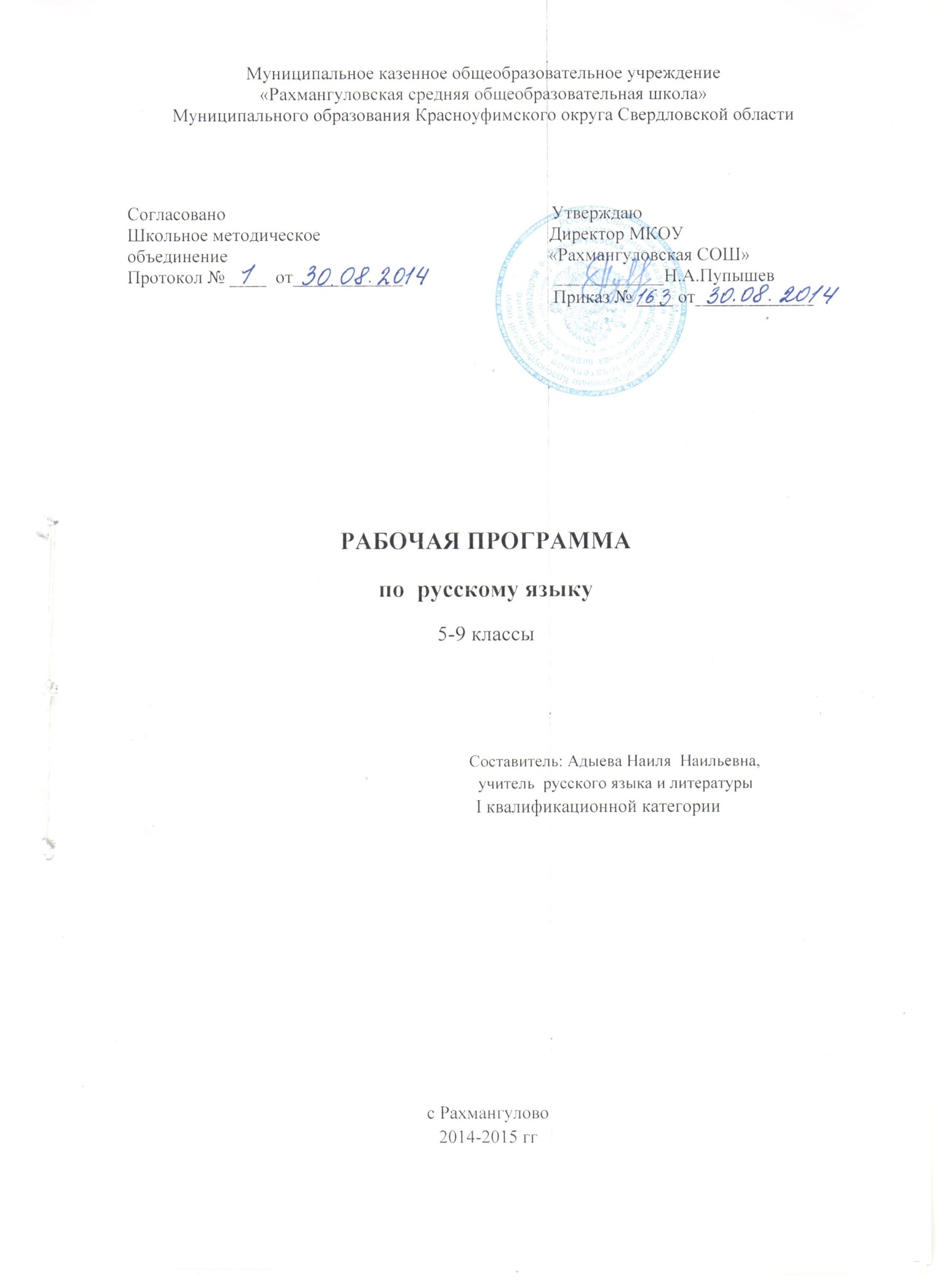                                       Пояснительная запискаДанное тематическое планирование составлено на основе требований Государственного образовательного стандарта, «Программы для общеобразовательных учреждений: русский язык. 5-9 классы, сост. Харитонова, изд. Дрофа, 2008 год», «Методических рекомендаций к учебнику «Русский язык» под ред. М.М.Разумовской», учебника «Русский язык. 5 класс» под редакцией М.М.Разумовской. Русский язык – язык русского народа. Он служит ему средством общения во всех сферах жизни (в быту, между гражданами и учреждениями, в научном и художественно-словесном творчестве); для хранения и передачи информации; для связи поколений русских людей, живших в разные эпохи.Русский язык – один из самых развитых языков мира. Он отличается богатством и разнообразием словаря, словообразовательных и грамматических средств, располагает неисчерпаемыми возможностями изобразительно-выразительных средств, стилистическим разнообразием. На русском языке созданы художественная литература и наука, имеющие мировое значение.Русский язык в современном мире – один из официальных языков ООН. В Российской Федерации он является государственным языком.Свободное владение родным русским языком – надежная основа каждого русского человека в его жизни, труде, творческой деятельности.Отсюда вытекают задачи преподавания русского языка. Учебный предмет "Русский язык" в современной школе имеет познавательно-практическую направленность, т.е. он дает учащимся знания о родном языке и формирует у них языковые и речевые умения. Это специальные цели его преподавания. Вместе с тем "Русский язык" выполняет и общепредметные задачи.Специальной целью преподавания русского языка в школе является формирование языковой, коммуникативной и лингвистической компетенции учащихся.Языковая компетенция, т.е. осведомленность школьников в системе родного языка, реализуется в процессе решения следующих познавательных задач: формирования у учащихся научно-лингвистического мировоззрения, вооружения их основами знаний о родном языке (его устройстве и функционировании), развития языкового и эстетического идеала, т.е. представления о прекрасном в языке и речи.Коммуникативная компетенция, т.е. осведомленность школьников в особенностях функционирования родного языка в устной и письменной форме, реализуется в процессе решения следующих практических задач: формирования прочных орфографических и пунктуационных умений и навыков (в пределах программных требований); овладения нормами русского литературного языка и обогащения словарного запаса и грамматического строя речи учащихся; обучения школьников умению связно излагать свои мысли в устной и письменной форме.Лингвистическая компетенция – это знания учащихся о самой науке "Русский язык", ее разделах, целях научного изучения языка, элементарные сведения о ее методах, об этапах развития, о выдающихся ученых, сделавших открытия в изучении родного языка.Общепредметными задачами работы по русскому языку являются: воспитание учащихся средствами данного предмета; развитие логического мышления школьников; обучения их умению самостоятельно пополнять знания по русскому языку; формирование общеучебных умений – работа с книгой, со справочной литературой, совершенствование навыков чтения и т.д. Программа рассчитана на 210 часов в год (6 часов в неделю).Учебно-методический комплект:1) Учебник: Русский язык. 5 класс / под редакцией М.М.Разумовской, П.А. Леканта. М.: Дрофа, 20072) Разумовская М.М., Львова С.И., Капинос В.И., Львов В.В. Методические рекомендации к учебнику «Русский язык. 5 кл.». М.: Дрофа, 20073) Разумовская М.М., Капинос В.И., Львова С.И., Богданова Г.А., Львов В.В. Программы для общеобразовательных учреждений. Русский язык. 5—9 классы    4) Львов В.В. Поурочное планирование к учебникам «Русский язык» для 5—9 классов / под ред. М.М. Разумовской, П.А. Леканта Дополнительные пособия для учителя и учащихся:1)Азанова Г.И. Выполняем упражнения учебника «Русский язык. 5 класс» под ред. М.М., Разумовской, П.А.  Леканта 2) Иссарс О.С., Кузьмина Н.А.. Русский язык. Тесты. М.: Дрофа, 20053) В.И. Капинос, Л.И.Пучкова и др. Сборник тестовых заданий для тематического и итогового контроля. – М.: «Интеллект-Центр», 2006.4)Ларионова Л.Г. Сборник упражнений по орфографии. – М.: Просвещение, 1999.5)Львов В.В. Тетрадь для оценки качества знаний по русскому языку. 7 класс.   
6) Ларионова Л.Г. Русский язык. 7 класс. Рабочая тетрадь  
7)Лебедев Н.М. Обобщающие таблицы и упражнения по русскому языку. Кн. для учителя: из опыта работы. - М.: Просвещение, 19918) Малюшкин А.Б. Комплексный анализ текста.7 класс. Рабочая тетрадь.9) Сараева А.Н. Уроки русской орфографии. – М.: Грамотей, 2003. 10)Шклярова Т.В Планы грамматических разборов. М.: Грамотей, 200211) Чендулаева Е.Г. Грамматика русского языка в таблицах. Опорные схемы.                      Словари и справочники:1) Словарь. Крылатые слова.  Н.С. Ашукин, М.Г. Ашукина. М., 19862)Словарь  трудностей русского языка. Д.Э.Розенталь, М.А.Теленкова. – М.: Рус. яз., 19843)Словарь  трудностей русского языка. Т.Л.Фёдорова. – М.: ЛадКом., 2010 4)Справочник по орфографии и пунктуации. Д.Э.Розенталь. М., 19995) Словообразовательный словарь русского языка. А.Н. Тихонов. М.: Просвещение, 19916) Словарь синонимов  и антонимов для школьников. О.А.Михайлова. Екатеринбург, 20057)Толковый словарь иностранных слов. Ростов-на-Дону, Феникс, 1995 8)Толковый словарь русского языка. Ожегов С. И., Шведова Н. Ю. М., 2007 9) Толковый словарь живого великорусского языка. Даль В.И. М., 2005 10) Толковый словарь русского языка начала  21 века. Под ред. Г.Н.Скляровской. М.,2007 11) Школьный грамматико-орфографический словарь. Панов Б.Т., Текучев А.В.. - М.: Просвещение, 1991 12)Этимологический словарь русского языка. О.А. Шаповалова. – Ростов - на- Дону: Феникс,2008 13)Фразеологический словарь русского языка / под ред. Молоткова А.И. М., 1986 Мультимедийные пособия:1)«Фраза». Программа-тренажер по правилам орфографии и пунктуации для школьников и абитуриентов;2)1-С Репетитор. Русский язык: обучающая программа для школьников;Способы проверки и оценки результатов обучения: контрольные работы, диктанты, текущее и итоговое тестирование, изложения, сочинения.К концу 5 класса учащиеся должны овладеть следующими знаниями, умениями и навыками:- учащиеся должны знать определения основных изучаемых в 5 классе языковых явлений, речеведческих понятий, орфографических и пунктуационных правил, обосновывать свои ответы и приводить нужные примеры;- разбирать слова фонетически, по составу и морфологически, предложения (с двумя главными членами) – синтаксически. Составлять простые и сложные предложения изученных видов;- разъяснять значения известных слов и правильно их употреблять; пользоваться орфографическими и толковыми словарями;- соблюдать произносительные нормы литературного языка в пределах изученного материала.По орфографии: находить в словах изученные орфограммы; находить орфографические ошибки и исправлять их. Правильно писать слова с непроверяемыми орфограммами, изученными в 5 классе.По пунктуации: находить в предложениях смысловые отрезки, которые необходимо выделить знаками препинания, обосновывать выбор знаков препинания и расставлять их в предложениях в соответствии с изученными правилами.По связной речи: определять тему и основную мысль текста, его стиль. Подробно и сжато излагать повествовательные тексты (в том числе с элементами описания предметов, животных). Составлять простой план исходного и собственного текста. Писать сочинения повествовательного характера на заданную тему, рассказы о случаях из жизни, а также описывать отдельные предметы, животных по наблюдениям, опыту, по картине.Совершенствовать содержание и языковое оформление своего текста (в соответствии с изученным языковым материалом).Правильно в смысловом и систематическом отношении использовать языковые средства в тексте разного содержания.Грамотно пользоваться известными лексическими и грамматическими средствами в устной и письменной речи.Пользоваться орфографическими, орфоэпическими, морфемными и толковыми словУчебно-тематический план Календарно-тематическое планирование уроков в 5 классеО языке и речи ( 4+4 часа)Повторение изученного в начальных классах (37 Ч.+13 Ч.)Фонетика. Графика. (8ч.+3 ч.)Письмо.  Орфография (15 ч.+ 2 ч.)Строение слова (4 часа)Слово как часть речи (10 ч. + 4 ч.)Систематический курс русского языка.Фонетика. Орфоэпия. (11ч.+2ч.)Лексика. Словообразование. Правописание. (28 ч. +10 ч.)Синтаксис и пунктуация ( вводный курс ) ( 37 ч.+ 3 ч.)Морфология. Правописание. ( 1 ч.)Глагол. ( 21ч.+ 5 ч.)Имя существительное (17 ч.+ 1 ч.)Имя прилагательное (11 ч.  .)Повторение (4 ч..)                                     Пояснительная запискаДанная рабочая программа составлена на основе требований образовательных стандартов и авторской программы по русскому языку под редакцией Разумовской М.М, (М.: издательство «Дрофа», 2008г.)Данный курс в 6 классе рассчитан на 204 часа (6 часов в неделю), включая контрольные и проверочные работы, а также речеведческий анализ текста.Цели обученияКурс русского языка направлен на достижение следующих целей, обеспечивающих реализацию личностно-ориентированного, когнитивно-коммуникативного, деятельностного подходов к обучению родному языку: воспитание гражданственности и патриотизма, сознательного отношения к языку как явлению культуры, основному средству общения и получения знаний в разных сферах человеческой деятельности; воспитание интереса и любви к русскому языку;совершенствование речемыслительной деятельности, коммуникативных умений и навыков, обеспечивающих свободное владение русским литературным языком в разных сферах и ситуациях его использования; обогащение словарного запаса и грамматического строя речи учащихся; развитие готовности и способности к речевому взаимодействию и взаимопониманию, потребности к речевому самосовершенствованию;освоение знаний о русском языке, его устройстве и функционировании в различных сферах и ситуациях общения; о стилистических ресурсах русского языка; об основных нормах русского литературного языка; о русском речевом этикете;формирование умений опознавать, анализировать, классифицировать языковые факты, оценивать их с точки зрения нормативности, соответствия ситуации и сфере общения; умений работать с текстом, осуществлять информационный поиск, извлекать и преобразовывать необходимую информацию.Учебно-тематический планТак как раздел «Речь» не может быть пройден одним блоком, то в своей рабочей программе   часы данного раздела на весь год.Содержание обучения, перечень практических работ, требования к подготовке учащихся по предмету в полном объеме совпадают с авторской программой по предмету.   Требования к предмету. Список рекомендуемой учебно-методической литературыПрограммы для общеобразовательных учреждений. Русский язык. 5-9 кл, 10-11 кл .- Изд. 3-е, стер. .- М. : Дрофа, 2008.- с. 48-90.М.М. Разумовская и др. «Русский язык. 6 класс». М.: Дрофа, 2008 годРабочая тетрадь к учебнику «Русский язык 6 класс» М: Дрофа, 2010г.О.В.Беляева, О.А.Даценко. Универсальные поурочные разработки по русскому языку 6 класс к учебнику М.М.Разумовской М.: Вако, 2010Малюшкин А.Б. Комплексный анализ текста. Рабочая тетрадь. 6 класс. М.: Сфера, 2009 г.Малюшкин А.Б. Тестовые задания по русскому языку для 6 классов. М.: Сфера, 2009 г.  Календарно-тематическое планирование по русскому языку в 6 классе Пояснительная запискаНастоящий календарно-тематический план разработан на основе федерального компонента государственного стандарта основного общего образования и программы для 7 класса под редакцией М.М.Разумовской Настоящий календарно-тематический план ориентирован на использование учебника для 7 класса под редакцией М.М.Разумовской. Настоящая программа по русскому языку для 7 класса создана на основе федерального компонента государственного стандарта основного общего образования. Программа детализирует и раскрывает содержание стандарта, определяет общую стратегию обучения, воспитания и развития учащихся средствами учебного предмета в соответствии с целями изучения русского языка, которые определены стандартом. Программа предполагает на изучение предмета – 4 часа в неделю, 140 часов в год (при 35 неделях). Настоящая программа рассчитана на 140 часов, из них на развитие речи - 33 часа.а также дополнительных пособий:для учителя:-Русский язык. 7 класс. Методические рекомендации. 8-е изд. Автор: М. М. Разумовская, С. И. Львова, В. И. Капинос-Дидактические материалы по русскому языку. Жердяева С.--«Поурочные разработки по русскому языку. 7 класс». Ю.Н.Гостева, В.В.Львов-С.И. Львова. Работа с морфемными моделями слов на уроках русского языка в 5—9-х классах: пособие для учителя. «Мнемозина»-С. И. Львова. Секреты русского словообразования: учебное пособие для учащихся 7—9 классов. «Мнемозина»-«Поурочные разработки по русскому языку 7 класс» Г.А.Богданова. М.»Просвещение»-Современные открытые уроки по русскому языку.5-7 класс. Серия «Сердце отдаю детям» 5-7 класс-журнал «Русский язык в школе»; -приложение к газете «Первое сентября» «Русский язык». Для ученика:-Русский язык: Учеб. Для 7 кл.общеобразоват. учреждений / М.М.Разумовская, С.И.Львова, В.И.Капинос и др.; Под ред. М.М.Разумовской, П.А.Леканта. – 12-е изд., стереотип. – Дрофа, 2008. -Словари и справочники:-Быстрова Е. А. и др. Краткий фразеологический словарь русского языка. - СПб.: отд-ние изд-ва «Просвещение», 1994.-271с-Лексические трудности русского языка: Словарь-справочник: А.А.Семенюк (руководитель и автор коллектива), И.Л.Городецкая, М.А.Матюшина и др. – М.:Рус.яз., 1994. – 586с.-Ожегов С. И. и Шведова Н. Ю. Толковый словарь русского языка:80000 слов и фразеологических выражений / Российская АН.; Российский фонд культуры; - 2 – е изд., испр. и доп. – М.: АЗЪ,1995. – 928 с.- Тихонов А. Н. Словообразовательный словарь русского языка: В 2 т. М., 1985; 2-е изд., стер. М., 1990.-Школьный орфографический словарь Д.Н.Ушаков, С.Е.Крючков,15 000 слов-Учебный словарь синонимов русского языка/Авт. В.И.Зимин, Л.П.Александрова и др. – М.: школа-пресс, 1994. – 384с.-Электронные словари: Толковый словарь русского языка. С.И. и Н.Ю.Шведова; Словарь синонимов русского языка. З.Е.АлександроваСодержание обучения русскому языку отобрано и структурировано на основе компетентностного подхода. В соответствии с этим в VII классе формируются и развиваются коммуникативная, языковая, лингвистическая (языковедческая) и культуроведческая компетенции.Коммуникативная компетенция – овладение всеми видами речевой деятельности и основами культуры устной и письменной речи, базовыми умениями и навыками использования языка в жизненно важных для данного возраста сферах и ситуациях общения.Языковая и лингвистическая (языковедческая) компетенции – освоение необходимых знаний о языке как знаковой системе и общественном явлении, его устройстве, развитии и функционировании; овладение основными нормами русского литературного языка; обогащение словарного запаса и грамматического строя речи учащихся; формирование способности к анализу и оценке языковых явлений и фактов, необходимых знаний о лингвистике как науке и ученых-русистах; умение пользоваться различными лингвистическими словарями.Культуроведческая компетенция – осознание языка как формы выражения национальной культуры, взаимосвязи языка и истории народа, национально-культурной специфики русского языка, владение нормами русского речевого этикета, культурой межнационального общения.Курс русского языка для VII класса направлен на совершенствование речевой деятельности учащихся на основе овладения знаниями об устройстве русского языка и особенностях его употребления в разных условиях общения, на базе усвоения основных норм русского литературного языка, речевого этикета. Учитывая то, что сегодня обучение русскому языку происходит в сложных условиях, когда снижается общая культура населения, расшатываются нормы литературного языка, в программе усилен аспект культуры речи. Содержание обучения ориентировано на развитие личности ученика, воспитание культурного человека, владеющего нормами литературного языка, способного свободно выражать свои мысли и чувства в устной и письменной форме, соблюдать этические нормы общения. Рабочая программа предусматривает формирование таких жизненно важных умений, как различные виды чтения, информационная переработка текстов, поиск информации в различных источниках, а также способность передавать ее в соответствии с условиями общения. Доминирующей идеей курса является интенсивное речевое и интеллектуальное развитие учащихся. Русский язык представлен в программе перечнем не только тех дидактических единиц, которые отражают устройство языка, но и тех, которые обеспечивают речевую деятельность. Каждый тематический блок программы включает перечень лингвистических понятий, обозначающих языковые и речевые явления, указывает на особенности функционирования этих явлений и называет основные виды учебной деятельности, которые отрабатываются в процессе изучения данных понятий. Таким образом, программа создает условия для реализации деятельностного подхода к изучению русского языка в школе.Идея взаимосвязи речевого и интеллектуального развития нашла отражение и в структуре программы. Она, как уже отмечено, состоит их трех тематических блоков. В первом представлены дидактические единицы, обеспечивающие формирование навыков речевого общения; во втором – дидактические единицы, которые отражают устройство языка и являются базой для развития речевой компетенции учащихся; в третьем – дидактические единицы, отражающие историю и культуру народа и обеспечивающие культурно-исторический компонент курса русского языка в целом.Указанные блоки в учебном процессе неразрывно взаимосвязаны или интегрированы. Так, например, при обучении морфологии учащиеся не только получают соответствующие знания и овладевают необходимыми умениями и навыками, но и совершенствуют все виды речевой деятельности, различные коммуникативные навыки, а также углубляют представление о родном языке как национально-культурном феномене. Таким образом, процессы осознания языковой системы и личный опыт использования языка в определенных условиях, ситуациях общения оказываются неразрывно связанными друг с другом. Требования к уровню подготовки учащихсяЦели обученияКурс русского языка направлен на достижение следующих целей, обеспечивающих реализацию личностно-ориентированного, когнитивно-коммуникативного, деятельностного подходов к обучению родному языку: воспитание гражданственности и патриотизма, сознательного отношения к языку как явлению культуры, основному средству общения и получения знаний в разных сферах человеческой деятельности; воспитание интереса и любви к русскому языку;совершенствование речемыслительной деятельности, коммуникативных умений и навыков, обеспечивающих свободное владение русским литературным языком в разных сферах и ситуациях его использования; обогащение словарного запаса и грамматического строя речи учащихся; развитие готовности и способности к речевому взаимодействию и взаимопониманию, потребности к речевому самосовершенствованию;освоение знаний о русском языке, его устройстве и функционировании в различных сферах и ситуациях общения; о стилистических ресурсах русского языка; об основных нормах русского литературного языка; о русском речевом этикете;формирование умений опознавать, анализировать, классифицировать языковые факты, оценивать их с точки зрения нормативности, соответствия ситуации и сфере общения; умений работать с текстом, осуществлять информационный поиск, извлекать и преобразовывать необходимую информацию.Общие учебные умения, навыки и способы деятельностиНаправленность курса на интенсивное речевое и интеллектуальное развитие создает условия и для реализации надпредметной функции, которую русский язык выполняет в системе школьного образования. В процессе обучения ученик получает возможность совершенствовать общеучебные умения, навыки, способы деятельности, которые базируются на видах речевой деятельности и предполагают развитие речемыслительных способностей. В процессе изучения русского (родного) языка совершенствуются и развиваются следующие общеучебные умения: коммуникативные (владение всеми видами речевой деятельности и основами культуры устной и письменной речи, базовыми умениями и навыками использования языка в жизненно важных для учащихся сферах и ситуациях общения), интеллектуальные (сравнение и сопоставление, соотнесение, синтез, обобщение, абстрагирование, оценивание и классификация), информационные (умение осуществлять библиографический поиск, извлекать информацию из различных источников, умение работать с текстом), организационные (умение формулировать цель деятельности, планировать ее, осуществлять самоконтроль, самооценку, самокоррекцию). Результаты обученияРезультаты обучения представлены в Требованиях к уровню подготовки учащихся VII класса, которые содержат следующие компоненты: знать/понимать – перечень необходимых для усвоения каждым учащимся знаний; уметь – перечень конкретных умений и навыков по русскому языку, основных видов речевой деятельности; выделена также группа знаний и умений, востребованных в практической деятельности ученика и его повседневной жизни.В результате изучения русского языка ученик долженЗнать определения основных изученных явлений, речеведческих понятий, орфографических и пунктуационных правил, обосновывать свои ответы, приводя нужные примерыОвладеть следующими умениями и навыками: производить морфологический разбор частей речи, изученных в 7 классе ;соблюдать нормы литературного языка в пределах изученного материала; находить в словах изученные орфограммы, обосновывать свой выбор, правильно писать слова с изученными орфограммами; воспринимать и создавать тексты публицистического стиля на доступные темы. Речевая деятельностьГоворение. Продуцирование устных монологических высказываний на социально-культурные, нравственно-этические, социально-бытовые, учебные и др. темы. Участие в диалогах различных видов. Чтение. Культура работы с книгой и другими источниками информации. Овладение разными видами чтения (ознакомительным, изучающим, просмотровым), приёмами работы с учебной книгой и другими информационными источниками, включая СМИ и ресурсы Интернета.Письмо. Овладение умениями адекватно передавать содержание прослушанного или прочитанного текста в письменной форме с заданной степенью свернутости (изложение подробное, сжатое, выборочное). Создание собственных письменных текстов на актуальные социально-культурные, нравственно-этические, социально-бытовые, учебные и др. темы на основе отбора необходимой информации. Написание сочинений (в том числе отзывов и рецензий) различных функциональных стилей с использованием разных функционально-смысловых типов речи и их комбинаций. Функциональные разновидности языка Функциональные разновидности языка: разговорный язык, функциональные стили: научный, публицистический, официально-деловой; язык художественной литературыКультура речиПонятие о культуре речи. Нормативность, уместность, эффективность, соответствие нормам речевого поведения – основные составляющие культуры речи. Выбор и организация языковых средств в соответствии со сферой, ситуацией и условиями речевого общения как необходимое условие достижения нормативности, эффективности, этичности речевого общения.Основные умения и навыкиК концу 7 класса учащиеся должны овладеть следующими умениями:по орфоэпии: правильно произносить употребительные слова изученных частей речи; по словообразованию: объяснять значение слова, его написание и грамматические признаки, опираясь на словообразовательный анализ и типичные словообразовательные модели; по морфологии: распознавать части речи; знать морфологические признаки частей речи и систему формоизменения; по синтаксису: определять синтаксическую роль частей речи; различать и правильно строить сложные предложения с сочинительными и подчинительными союзами; использовать сочинительные союзы как средство связи предложений в тексте; соблюдать правильную интонацию предложений в речи; по орфографии: характеризовать изученные орфограммы, объясняют их правописание; правильно писать слова с изученными орфограммами; по пунктуации: обосновывать и правильно употреблять изученные в V-VII классах знаки препинания; пользоваться разными видами лингвистических словарей. Основные умения по разделу «Речь».Чтение. Выразительно читать текст публицистического стиля, фиксировать главное содержание прочитанного в виде тезисов. Анализ текста. Определять стиль речи; находить в тексте языковые средства, характерные для публицистического стиля речи; определять прямой и обратный порядок слов в предложениях текста; выделять в тексте описание состояния человека; находить части текста и отдельные языковые средства, передающие оценку предметов, действий, состояния и пр. Воспроизведение текста. Подробно, сжато и выборочно (устно и письменно) пересказывать тексты, содержащие описание состояния человека, его оценку и другие изученные типы речи. Создание текста. Создавать устные и письменные высказывания разговорного, художественного и публицистического стилей речи, раскрывая в них свое отношение к предмету речи, оценивая явления и поступки людей. Писать сочинение-описание внешности и достояния человека (по личным наблюдениям, по картине), характеристику человека, сочинение повествовательного характера (рассказ по данному началу или концу, на основе данного сюжета, на материале жизненного опыта учащихся); сочинение-рассуждение на морально-этическую тему с доказательством от противного. Писать заметку в газету. Совершенствование текста. С учетом стиля речи могут совершенствовать написанное: повышать выразительность речи, используя в высказываниях разговорного, художественного, публицистического стиля экспрессивные языковые и речевые средства, в том числе обратный порядок слов. Учебно-тематический план                          Календарно-тематическое планирование в 7 классе                                                                             Пояснительная запискаНастоящая программа по русскому языку для 8  класса создана на основе федерального компонента государственного стандарта основного общего образования, примерной программы основного общего образования по русскому языку, федерального перечня учебников,а также на основе примерной программы общеобразовательных учреждений под редакцией М.М.Разумовской, П.А.Леканта. Рабочая программа по русскому языку для 8 класса представляет собой целостный документ. Русский язык – государственный язык Российской Федерации, средство межнационального общения и консолидации народов России.Владение родным языком, умение общаться, добиваться успеха в процессе коммуникации являются теми характеристиками личности, которые во многом определяют достижения человека практически во всех областях жизни, способствуют его социальной адаптации к изменяющимся условиям современного мира.В системе школьного образования учебный предмет «Русский язык» занимает особое место: является не только объектом изучения, но и средством обучения. Как средство познания действительности русский язык обеспечивает развитие интеллектуальных и творческих способностей ребенка, развивает его абстрактное мышление, память и воображение, формирует навыки самостоятельной учебной деятельности, самообразования и самореализации личности. Содержание обучения русскому языку отобрано и структурировано на основе компетентностного подхода. В соответствии с этим в VIII классе формируются и развиваются коммуникативная, языковая, лингвистическая (языковедческая) и культуроведческая компетенции.Курс русского языка для основной школы направлен на достижение следующих целей, обеспечивающих реализацию личностно-ориентированного, когнитивно-коммуникативного, деятельностного подходов к обучению родному языку: воспитание гражданственности и патриотизма, сознательного отношения к языку как явлению культуры, основному средству общения и получения знаний в разных сферах человеческой деятельности; воспитание интереса и любви к русскому языку;совершенствование речемыслительной деятельности, коммуникативных умений и навыков, обеспечивающих свободное владение русским литературным языком в разных сферах и ситуациях его использования; обогащение словарного запаса и грамматического строя речи учащихся; развитие готовности и способности к речевому взаимодействию и взаимопониманию, потребности к речевому самосовершенствованию;освоение знаний о русском языке, его устройстве и функционировании в различных сферах и ситуациях общения; о стилистических ресурсах русского языка; об основных нормах русского литературного языка; о русском речевом этикете;формирование умений опознавать, анализировать, классифицировать языковые факты, оценивать их с точки зрения нормативности, соответствия ситуации и сфере общения; умений работать с текстом, осуществлять информационный поиск, извлекать и преобразовывать необходимую информацию.      Данная рабочая программа по русскому языку для 8  класса рассчитана на 102  часов (3 ч в неделю)Русский язык является курсом, который позволяет реализовать практически все содержательные линии обязательного минимума содержания образования:культурно-историческую (человек-история, человек-культура);социально-правовую (человек-общество, человек-человек);информационно-методологическую (человек-информация).Учебно-тематическое планирование составлено таким образом, что после изучения отдельных тем по синтаксису и пунктуации идут уроки повторения орфографии и специальные уроки по развитию речи, а также не менее 15-20% учебного времени в гимназических классах отведено на формирование следующих знаний, умений им навыков.- формирование у учащихся творческого мышления и мышления гуманитарного типа;- воспроизводство традиций, норм и способов деятельности определенного культурного уклада или определенной научной школы;- подготовка учащихся для продолжения образования в вузах;- формирование навыков самообразования;- успеваемость по всем предметам, в том числе по русскому языку на «хорошо» и «отлично»;- умения доказательно обосновывать свою точку зрения в рамках данного предмета;- терпимое отношение к точкам зрения, отличным от своей, умение вербализировать общее и различное в своей и других точках зрения;- демонстрировать определенные навыки решения творческих задач в рамках изучаемого предмета.      Данная рабочая программа отражает базовый уровень подготовки школьников по разделам программы. Она конкретизирует содержание тем образовательного стандарта и дает примерное распределение учебных часов по разделам курса.        Программа выполняет две основные функции:Информационно-методическая функция позволяет всем участникам процесса получить представление о целях, содержании, общей стратегии обучения, воспитания и развития учащихся средствами данного учебного предмета.Организационно-планирующая функция предусматривает выделение этапов обучения, структурирование учебного материала, определение его количественных и качественных характеристик на каждом из этапов.   Обучение русскому языку в 8 классе ведётся по следующим учебным книгам, которые образуют учебно – методический  комплект:  -    Разумовская М.М., Львова С.И., Капинос В.И. Русский язык. 8 класс:      Учебник для общеобразовательных учреждений/ Под редакцией М.М.Разумовской, П.А.Леканта.     М.: Дрофа, 2011.-    Бархударов С.Г., Крючков С.Е., Максимов Л.Ю. и др. Русский язык. 8 класс.- М.: Просвещение, 2011.-    Богданова Г.А. Рабочая тетрадь по русскому языку. 8 класс. – Ч. 1,2. – М.: Просвещение, 2013.Кроме того, учителем для подготовки и проведения уроков используются следующие пособия:-   Методические рекомендации к учебнику Русский язык 8 класс. Под редакцией М.М.Разумовской.    –М.: Дрофа, 2012.-   Богданова Г.А. Уроки русского языка в 8 классе. Книга для учителя. –М.:Просвещение, 2011.                             -   Е.А.Влодавская. Поурочные разработки по русскому языку. 8 класс. – М.:Экзамен, 2010.-   Егорова Н.В. Поурочные разработки по русскому языку. 8 класс. – М.: Вако, 2010.-   О.А.Финтисова. Уроки русского языка в 8 классе. Поурочные планы. 1 и 2 часть. – Волгоград.:     Учитель, 2011.-  Ассоциативный орфографический словарь. Практикум по русскому языку. 8 класс. – М.: Планета,     2011г.-  Русский язык. Тематический контроль. Под редакцией И.П.Цыбулько. 8 класс. – М.:    Национальное образование, 2012г.-  Русский язык. ГИА. Экспресс-диагностика. 8 класс. – М.: Национальное образование, 2012г.-   Текучева И.В. Русский язык. Контрольные и проверочные работы. 8 класс. – М.: Экзамен, 2012.-   Горашова Н.Г. Тесты по русскому языку. 8 класс. – М.: Экзамен, 2011Учебно-тематический планТребования к уровню образованности восьмиклассниковВ результате изучения русского языка в 8 классе ученик должензнать/пониматьосновные нормы русского литературного языка;словосочетания и предложения как основные единицы синтаксиса;грамматическую (предикативную) основу предложения, предложения простые и сложные, главные и второстепенные члены предложения и способы их выражения;односоставные предложения (определённо-личные, неопределённо-личные, безличные, назывные);признаки распространённых и нераспространённых предложений, полных т неполных;осложнённые предложения (предложения с однородными членами, с вводными словами, с обращениями, с обособленными членами);уметьопознавать единицы синтаксиса;проводить анализ словосочетаний предложений;объяснять с помощью словаря значение слов с национально-культурным компонентом;читать тексты разных стилей и жанров; владеть разными видами чтения (изучающее, ознакомительное, просмотровое); извлекать информацию из различных источников, включая средства массовой информации; свободно пользоваться лингвистическими словарями, справочной литературой; создавать тексты различных стилей и жанров (отзыв, аннотация, реферат, выступление, письмо, расписка, заявление); воспроизводить текст с заданной степенью свернутости (план, пересказ, изложение, конспект);свободно, правильно излагать свои мысли в устной и письменной форме, соблюдать нормы построения текста (логичность, последовательность, связность, соответствие теме и др.); адекватно выражать свое отношение к фактам и явлениям окружающей действительности, к прочитанному, услышанному, увиденному;соблюдать в практике речевого общения основные произносительные, лексические, грамматические нормы современного русского литературного языка;соблюдать в практике письма основные правила орфографии и пунктуации;осуществлять речевой самоконтроль; оценивать свою речь с точки зрения её правильности, находить грамматические и речевые ошибки, недочеты, исправлять их; совершенствовать и редактировать собственные тексты;адекватно понимать информацию устного и письменного сообщения (цель, тему текста, основную, дополнительную, явную и скрытую информацию); осуществлять выбор и организацию языковых средств в соответствии с темой, целями, сферой и ситуацией общения; владеть различными видами монолога (повествование, описание, рассуждение) и диалога (побуждение к действию, обмен мнениями, установление и регулирование межличностных отношений);использовать приобретенные знания и умения в практической деятельности и повседневной жизни для:осознания роли родного языка в развитии интеллектуальных и творческих способностей личности; значения родного языка в жизни человека и общества;развития речевой культуры, бережного и сознательного отношения к родному языку, сохранения чистоты русского языка как явления культуры;удовлетворения коммуникативных потребностей в учебных, бытовых, социально-культурных ситуациях общения;увеличения словарного запаса; расширения круга используемых грамматических средств; развития способности к самооценке на основе наблюдения за собственной речью; использования родного языка как средства получения знаний по другим учебным предметам.                           Календарно-тематическое планирование в 8 классе                                       Пояснительная записка           Настоящая рабочая программа по русскому языку для 9 класса создана на основе «Федерального компонента государственного стандарта основного общего образования», «Программы для общеобразовательных учреждений: русский язык. 5-9 классы, сост. Харитонова, изд. Дрофа, 2008 год», «Методических рекомендаций к учебнику «Русский язык» под ред. М.М.Разумовской», учебника «Русский язык. 9 класс» под редакцией М.М.Разумовской. Программа детализирует и раскрывает содержание стандарта, определяет общую стратегию обучения, воспитания и развития учащихся средствами учебного предмета в соответствии с целями изучения русского языка, которые определены стандартом.         Содержание курса русского языка представлено в программе в виде трех тематических блоков, обеспечивающих формирование коммуникативной, лингвистической (языковедческой), языковой и культуроведческой компетенций.        Язык – по своей специфике и социальной значимости – явление уникальное: он является средством общения и формой передачи информации, средством хранения и усвоения знаний, частью духовной культуры русского народа, средством приобщения к богатствам русской культуры и литературы.Русский язык – государственный язык Российской Федерации, средство межнационального общения и консолидации народов России.         Владение родным языком, умение общаться, добиваться успеха в процессе коммуникации являются теми характеристиками личности, которые во многом определяют достижения человека практически во всех областях жизни, способствуют его социальной адаптации к изменяющимся условиям современного мира.В системе школьного образования учебный предмет «Русский язык» занимает особое место: является не только объектом изучения, но и средством обучения. Как средство познания действительности русский язык обеспечивает развитие интеллектуальных и творческих способностей ребенка, развивает его абстрактное мышление, память и воображение, формирует навыки самостоятельной учебной деятельности, самообразования и самореализации личности. Будучи формой хранения и усвоения различных знаний, русский язык неразрывно связан со всеми школьными предметами и влияет на качество усвоения всех других школьных предметов, а в перспективе способствует овладению будущей профессией.       Содержание обучения русскому языку отобрано и структурировано на основе компетентностного подхода. В соответствии с этим в 9 классе формируются и развиваются коммуникативная, языковая, лингвистическая (языковедческая) и культуроведческая компетенции.       Коммуникативная компетенция – овладение всеми видами речевой деятельности и основами культуры устной и письменной речи, базовыми умениями и навыками использования языка в жизненно важных для данного возраста сферах и ситуациях общения.         (языковедческая) компетенции – освоение необходимых знаний о языке как знаковой системе и общественном явлении, его устройстве, развитии и функционировании; овладение основными нормами русского литературного языка; обогащение словарного запаса и грамматического строя речи учащихся; формирование способности к анализу и оценке языковых явлений и фактов, необходимых знаний о лингвистике как науке и ученых-русистах; умение пользоваться различными лингвистическими словарями.       Культуроведческая компетенция – осознание языка как формы выражения национальной культуры, взаимосвязи языка и истории народа, национально-культурной специфики русского языка, владение нормами русского речевого этикета, культурой межнационального общения.     Курс русского языка для 9 класса  направлен на совершенствование речевой деятельности учащихся на основе овладения знаниями об устройстве русского языка и особенностях его употребления в разных условиях общения, на базе усвоения основных норм русского литературного языка, речевого этикета. Учитывая то, что сегодня обучение русскому языку происходит в сложных условиях, когда снижается общая культура населения, расшатываются нормы литературного языка, в программе усилен аспект культуры речи. Содержание обучения ориентировано на развитие личности ученика, воспитание культурного человека, владеющего нормами литературного языка, способного свободно выражать свои мысли и чувства в устной и письменной форме, соблюдать этические нормы общения. Рабочая  программа предусматривает формирование таких жизненно важных умений, как различные виды чтения, информационная переработка текстов, поиск информации в различных источниках, а также способность передавать ее в соответствии с условиями общения.       Доминирующей идеей курса является интенсивное речевое и интеллектуальное развитие учащихся. Русский язык представлен в программе перечнем не только тех дидактических единиц, которые отражают устройство языка, но и тех, которые обеспечивают речевую деятельность. Каждый тематический блок программы включает перечень лингвистических понятий, обозначающих языковые и речевые явления, указывает на особенности функционирования этих явлений и называет основные виды учебной деятельности, которые отрабатываются в процессе изучения данных понятий. Таким образом, программа создает условия для реализации деятельностного подхода к изучению русского языка в школе.        Идея взаимосвязи речевого и интеллектуального развития нашла отражение и в структуре программы. Она, как уже отмечено, состоит их трех тематических блоков. В первом представлены дидактические единицы, обеспечивающие формирование навыков речевого общения; во втором – дидактические единицы, которые отражают устройство языка и являются базой для развития речевой компетенции учащихся; в третьем – дидактические единицы, отражающие историю и культуру народа и обеспечивающие культурно-исторический компонент курса русского языка в целом.        Указанные блоки в учебном процессе неразрывно взаимосвязаны или интегрированы. Так, например, при обучении морфологии учащиеся не только получают соответствующие знания и овладевают необходимыми умениями и навыками, но и совершенствуют все виды речевой деятельности, различные коммуникативные навыки, а также углубляют представление о родном языке как национально-культурном феномене. Таким образом, процессы осознания языковой системы и личный опыт использования языка в определенных условиях, ситуациях общения оказываются неразрывно связанными друг с другом. Цели обучения      Курс русского языка направлен на достижение следующих целей, обеспечивающих реализацию личностно-ориентированного, когнитивно-коммуникативного, деятельностного подходов к обучению родному языку:   - воспитание гражданственности и патриотизма, сознательного отношения к языку как явлению культуры, основному средству общения и получения знаний в разных сферах человеческой деятельности; воспитание интереса и любви к русскому языку; - совершенствование речемыслительной деятельности, коммуникативных умений и навыков, обеспечивающих свободное владение русским литературным языком в разных сферах и ситуациях его использования; обогащение словарного запаса и грамматического строя речи учащихся; развитие готовности и способности к речевому взаимодействию и взаимопониманию, потребности к речевому самосовершенствованию; - освоение знаний о русском языке, его устройстве и функционировании в различных сферах и ситуациях общения; о стилистических ресурсах русского языка; об основных нормах русского литературного языка; о русском речевом этикете; - формирование умений опознавать, анализировать, классифицировать языковые факты, оценивать их с точки зрения нормативности, соответствия ситуации и сфере общения; умений работать с текстом, осуществлять информационный поиск, извлекать и преобразовывать необходимую информацию.      Место предмета «Русский язык» в учебном плане МОУ КСОШ определяется на основе Федерального базисного учебного плана для образовательных учреждений Российской Федерации, предусматривающего обязательное изучение русского (родного) языка в 9 классе – 68 часов, из них на развитие речи - 17 час., контроль – 10 час.    Общие учебные умения, навыки и способы деятельности    Направленность курса на интенсивное речевое и интеллектуальное развитие создает условия и для реализации надпредметной функции, которую русский язык выполняет в системе школьного образования. В процессе обучения ученик получает возможность совершенствовать общеучебные умения, навыки, способы деятельности, которые базируются на видах речевой деятельности и предполагают развитие речемыслительных способностей. В процессе изучения русского (родного) языка совершенствуются и развиваются следующие общеучебные умения: - коммуникативные (владение всеми видами речевой деятельности и основами культуры устной и письменной речи, базовыми умениями и навыками использования языка в жизненно важных для учащихся сферах и ситуациях общения), - интеллектуальные (сравнение и сопоставление, соотнесение, синтез, обобщение, абстрагирование, оценивание и классификация), информационные (умение осуществлять библиографический поиск, извлекать информацию из различных источников, умение работать с текстом), -  организационные (умение формулировать цель деятельности, планировать ее, осуществлять самоконтроль, самооценку, самокоррекцию). Требования к уровню подготовки выпускников за курсосновной школы по русскому языкуРезультаты обучения       Результаты обучения представлены в «Требованиях к уровню подготовки выпускников основной школы», которые содержат следующие компоненты: знать/понимать – перечень необходимых для усвоения каждым учащимся знаний; уметь – перечень конкретных умений и навыков по русскому языку, основных видов речевой деятельности; выделена также группа знаний и умений, востребованных в практической деятельности ученика и его повседневной жизни.          В результате изучения русского языка в основной школе ученик должензнать:-изученные разделы науки о языке;-смысл понятий речь устная и письменная; монолог, диалог и их виды; сфера и ситуация речевого общения; - функциональные разновидности языка, их основные признаки; жанры; текст, его функционально-смысловые типы; - основные единицы языка, их признаки; - основные нормы русского литературного языка (орфоэпические, лексические, грамматические, - - орфографические, пунктуационные); нормы речевого этикета;- уметь объяснять роль языка в жизни человека и общества; роль русского языка как национального языка русского народа, как государственного языка Российской Федерации и языка межнационального общения;определять тему, основную мысль текста, его принадлежность к определенной функциональной разновидности языка, функционально-смысловому типу и стилю; анализировать структуру и языковые особенности текста; - опознавать языковые единицы, проводить различные виды их анализа;использовать приобретенные знания и умения в практической деятельности и повседневной жизни:адекватно понимать информацию устного сообщения; - читать тексты разных стилей, используя разные виды чтения (изучающее, ознакомительное, просмотровое);воспроизводить текст с заданной степенью свернутости (пересказ, изложение, конспект, план);- осуществлять выбор и организацию языковых средств в соответствии с темой, целями, сферой и ситуацией общения в собственной речевой практике;- владеть различными видами монолога (повествование, описание, рассуждение, смешанный вид монолога) и диалога (побуждение к действию, обмен мнениями, установление и регулирование межличностных отношений);- свободно, точно и правильно излагать свои мысли в устной и письменной форме, соблюдая нормы построения текста (логичность, последовательность, связность, соответствие теме и др.);- соблюдать этические нормы речевого общения (нормы речевого этикета);соблюдать в практике речевого общения основные произносительные, лексические, грамматические нормы современного русского литературного языка;- соблюдать в практике письма основные правила орфографии и пунктуации;владеть навыками речевого самоконтроля: оценивать свою речь с точки зрения ее правильности, находить грамматические и речевые ошибки и недочеты, исправлять их, совершенствовать и редактировать собственные тексты;- извлекать информацию из различных источников; свободно пользоваться лингвистическими словарями, справочной литературой, средствами массовой информации, в том числе представленными в электронном виде на различных информационных носителях (компакт-диски учебного назначения, ресурсы Интернета).        К концу 9 класса учащиеся должны владеть следующими умениями:- по орфоэпии: правильно произносить употребительные слова с учетом вариантов произношения;по лексике и фразеологии: разъяснять значение слов общественно-политической и морально-этической тематики, правильно их употреблять; пользоваться толковым, фразеологическим словарями и словарями иностранных слов, антонимов;- по морфемике и словообразованию: владеть приемом разбора слов по составу: от значения слова и способа его образования к морфемной структуре; толковать значение слова исходя из его морфемного состава (в том числе и слов с иноязычными элементами типа лог, поли, фон и т.п.); пользоваться этимологическими и словообразовательными словарями;по морфологии: распознавать изученные в 5-7 классах части речи и их формы; соблюдать литературные нормы при образовании и употреблении слов; пользоваться грамматико-орфографическими словарями;- по орфографии: правильно писать слова со всеми изученными в 5-7 классах орфограммами, слова общественно-политической и морально-этической тематики с непроверяемыми и труднопроверяемыми орфограммами; пользоваться орфографическим словарем;- по синтаксису: различать изученные виды простых и сложных предложений; интонационно выразительно произносить предложения изученных видов;- по пунктуации: правильно ставить знаки препинания во всех изученных случаяхЛитератураПеречень учебно-методического обеспечения для учителя и для учащихся.Готовимся к устному и письменному экзаменам по русскому языку: 9-11 кл./ Т.М.Пахнова.-4-ое изд. –М.: Просвещение, 2002 Готовимся к единому государственному экзамену по русскому языку: 10-11: грамматика. Речь/ Л.И.Пучкова, Ю.Н.Гостева. – М.: Просвещение, 2006ДейкинаА.Д., Пахнова Т.М.Универсальные дидактические материалы по русскому языку 8-9 классы. – 2-ое изд., испр. и доп. – М.: АРКТИ, 2000Десять дней до экзамена. Русский язык: Учеб. Пособие для 10-11 кл./ Александров В.Н., Александрова О.И. – Челябинск: Взгляд, 2006Единый государственный экзамен. Русский язык. Сочинение-рассуждение: Учебное пособие для 10-11 кл. / В.Н.Александров, О.И.Александрова. – 3 изд. – Челябинск: Взгляд, 2006Единый государственный экзамен. Русский язык: справочные материалы, контрольно-тренировочные упражнения, создание текста / И.П.Цибулько. – 4-ое изд., испр. и доп. – Челябинск: Взгляд, 2006Лебедев Н.М. Обобщающие таблицы и упражнения по русскому языку. Кн. для учителя: из опыта работы. - М.: Просвещение, 1991Малюшкин А.Б., Иконницкая Л.Н. Тестовые задания для проверки знаний учащихся по русскому языку: 10-11 кл.- М.: ТЦ Сфера, 2008 Методические рекомендации к учебнику «Русский язык. 9 кл.»* М.М.Разумовская. С.И.Львова, В.И.Капинос; Под ред. М.М.Разумовской.- 2-е изд.. –М,: дрофа, 2001   Словари и справочники:Быстрова Е. А. и др. Краткий фразеологический словарь русского языка. - СПб.: отд-ние изд-ва «Просвещение», 1994.-271сЛексические трудности русского языка: Словарь-справочник: А.А.Семенюк9руководитель и автор коллектива), И.Л.Городецкая, М.А.Матюшина и др. – М.:Рус.яз., 1994. – 586с.М.А.Надель-Червинская. Толковый словарь иностранных слов. Общеупотребительная лексика 9для школ, лицеев, гимназий). Г.Ростов-на-Дону, «Феникс», 1995г. С.608.Ожегов С. И. и Шведова Н. Ю. Толковый словарь русского языка:80000 слов и фразеологических выражений / Российская АН.; Российский фонд культуры; - 2 – е изд., испр. и доп. – М.: АЗЪ,1995. – 928 с. Тихонов А. Н. Словообразовательный словарь русского языка: В 2 т. М., 1985; 2-е изд., стер. М., 1990.Школьный орфографический словарь Д.Н.Ушаков, С.Е.Крючков,15 000 словУчебный словарь синонимов русского языка/Авт. В.И.Зимин, Л.П.Александрова и др. – М.: школа-пресс, 1994. – 384с.Электронные словари: Толковый словарь русского языка. С.И. и Н.Ю.Шведова                                        Словарь синонимов русского языка. З.Е.Александрова       Мультимедийные пособия.Электронный репетитор-тренажер «Наставник»Уроки русского языка Кирилла и Мефодия 9 класс.  Посвящен вопросам синтаксиса и пунктуации сложного предложения, вызывающим наибольшие трудности у учащихся.  Кирилл и МефодийИнтернет-ресурсы для ученика и учителя: Htpp//WWW.gramota.ru Справочно-информационный Интернет-портал :Русский язык»OrenEdu – сайт ГУ РЦРОHtpp//edu.1september.ruWWW.scool.edu.ruHtpp//rus.edu.1september.ru Газета «Русский язык».Http://ege.go-test.ru/ege/rus/http://www.inion.ru/index6.php База данных по языкознанию.http://www.inion.ru/index6.php ИНИОН РАН http://school-collection.edu.ru/catalog/pupil/?subject=8 Интерактивные таблицы.  http://www.smartboard.ru/ «Опыт педагогов Оренбуржья»        http://www.orenedu.ru/index.php?option=com_content&task=section&id=6&Itemid=216 http://files.school-collection.edu.ru/dlrstoreСеть творческих учителей http://www.it-n.ru/http://rus.1september.ru/topic.php?TopicID=1&Page http://www.openclass.ru/ Обусловленность выбора учебника (линия под ред. М.М.Разумовской)и краткая его характеристика      В учебниках русского языка (5-9 класс) под редакцией М.М. Разумовской содержание языкового и речевого материала подается в единстве. В программе расширена понятийная основа обучения связной речи. Теория приближена к потребностям практики; она вводится для того, чтобы помочь учащимся осознать свою речь, опереться на речеведческие знания как систему ориентиров в процессе речевой деятельности, овладеть навыками самоконтроля.       Теоретическую основу обучения связной речи составляют три группы понятий:   1. Признаки текста: смысловая цельность, относительная законченность высказывания (тема, основная мысль) и особенности его строения, связанные с развитием мысли (данная и новая информация, способы и средства связи предложений, членение текста на абзацы, строение абзаца);   2. Стили речи: разговорный, научный, деловой, публицистический, художественный;   3. Функционально-смысловые типы речи, описание, повествование, рассуждение и их разновидности - описание предмета, описание места, описание состояния природы, описание состояния человека, оценка предметов, их свойств, явлений, событий и т.д. Структура курса формировалась с учетом закономерностей усвоения русского языка.        5 класс рассматривается как переходный от начального этапа обучения к основному; 6-7 классы имеют морфолого-орфографическую направленность, хотя и включают в содержание обучения вводный курс синтаксиса и пунктуации, фонетику и орфоэпию, лексику и словообразование; 8-9 классы нацелены на освоение систематического курса синтаксиса и соответствующих правил пунктуации.       Некоторое изменение традиционной структуры курса объясняется стремлением создать более благоприятные условия для успешного продвижения учащихся в освоении родного языка. Так, причастие и деепричастие изучаются в 6 классе, затем трудные вопросы этой темы закрепляются в 7 классе; такое расположение материала повышает качество его усвоения. Кроме того, оказывается разгруженным традиционно сложный курс 7 класса.       Речевая направленность курса предполагает усиление семантического аспекта в изучении фактов и явлений языка.       Помимо ставшего уже привычным внимания к значению слов и различных грамматических структур, особое место отводится морфемной семантике. Осмысление значения морфем, внимание к внутренней форме слова не только формирует грамматическое мышление ребенка, но и помогает решить проблемы внутрипредметных связей (позволяет сформировать орфографические, грамматические, лексические умения и навыки в их единстве).       В связи с усиленным вниманием к семантической характеристике слова вводятся такие понятия, как словообразовательная модель, словообразовательная цепочка, исходная часть слова.       Речевая направленность курса потребовала усиленного внимания к воспитанию у учащихся чуткости к красоте и выразительности родной речи, гордости за русский язык, интереса к его изучению. Этому способствует внимание к эстетической функции родного языка, знакомство с изобразительными возможностями изучаемых единиц языка, наблюдение за использованием разнообразных языковых средств в лучших образцах художественной литературы, в которых наиболее полно проявляется изобразительная сила русской речи.       Каждый год обучения строится на основе двухступенчатой структуры: закрепительно-углубляющий этап относительно предыдущего года обучения и основной этап, реализующий программный материал в логике его развития.       Характерные черты учебника для каждого класса проистекают из общей направленности разработанного курса русского языка, реализующей идею синтеза всестороннего речевого развития школьников со специальной лингвистической подготовкой. Прежде всего, усилена в целом речевая направленность в подаче программного материала. Учебники для каждого класса содержат два раздела, (как и программа): I) систематический курс языка, с правописанием и элементами культуры речи; 2) раздел "Речь", включающий понятия речи, стилей речи, типов речи, текста.       В ходе учебного процесса эти разделы изучаются не в линейном порядке, а в перемежающемся режиме.       Каждая языковая тема завершается параграфом "Употребление в речи существительного /прилагательного и т.д./". Такое внешнее подчеркивание противоречия сопоставления "язык-речь" способствует лучшему осмыслению детьми этих понятий, а также более отчетливому пониманию связей между ними. Систематически из года в год, из темы в тему проводится ориентация на всестороннее развитие основных видов речевой деятельности: навыков чтения, понимания, говорения, письма. В учебнике особенности занятий по чтению определяются характером текстов.       Самое серьезное внимание уделяется работе с лингвистическим текстом и словарями. Постигая теорию в виде научного описания (рассказа), ученики постепенно накапливают нужные сведения: овладевают терминами, осваивают образцы научной речи, постигают логику развертывания содержания научного текста. Эта работа приводит обучающихся к понятийной форме мышления, лежащей в основе действительного знания. Учащиеся знакомятся с разными видами словарей, образцы которых имеются в учебнике. Пристальное внимание уделяется и развитию навыков говорения (как устных, так и письменных высказываний учащихся).       По сути дела, задача развития навыков говорения тесно смыкается с задачей развития связной речи школьников, однако имеет и свои аспекты.       Способность говорить на лингвистические (научные) темы есть показатель хороших знаний по предмету, свидетельство владения понятийным аппаратом определенной области науки о языке.       Пересказ лингвистического текста не является простым делом для учащихся.            Параллельно школьники обучаются языковому анализу.       Реализация обозначенной программы действий превращает занятия именно в уроки родного языка во всей полноте этого понятия.       Самое пристальное внимание уделяется развитию навыков письма как важного вида речевой деятельности. Авторы учебника стараются дать ответ на вопрос: "Как разрешить противоречие между знанием и умением и что считать знанием?"        В учебниках определения заменяются лингвистическим рассказом, а правила - указанием адекватного правилу способа действия. Очень часто способ действия излагается под рубрикой "Возьмите на заметку!''       В программе усилен семантический аспект к подаче лингвистического материала на всех уровнях языка. Процесс постижения языковой семантики и смысла высказываний учитывает реальные возможности школьников и строится в развитии. Учебная нагрузка равномерно распределяется по классам. В V классе изучаются части речи, в известной мере знакомые учащимся по начальной школе, но темы эти подаются на семантическом уровне и изучаются в полном объеме.       Лексика и морфемика даются в непривычном для детей интегрированном подходе, с учетом внутрипредметных связей. Лексика, фразеология и словообразование изучаются в полном объеме. Новыми являются разделы: "Синтаксис. Пунктуация". "Речь                                               Учебно-тематический планКалендарно-тематическое планирование  по русскому языку9 класс (68 часов, при 35 неделях – 70 часов)  Критерии и нормы оценки знаний обучающихся «Нормы оценки…» призваны обеспечить одинаковые требования к знаниям, умениям и навыкам учащихся по русскому языку. В них устанавливаются: 1) единые критерии оценки различных сторон владения устной и письменной формами русского языка  (критерии оценки орфографической и пунктуационной грамотности, языкового оформления связного высказывания, содержания высказывания); 2) единые нормативы оценки знаний, умений и навыков; 3) объем различных видов контрольных работ; 4) количество отметок за различные виды контрольных работ.Ученикам предъявляются требования только к таким умениям и навыкам, над которыми они работали или работают к моменту проверки. На уроках русского языка проверяются: 1) знание полученных сведений о языке; 2) орфографические и пунктуационные навыки; 3) речевые уменияОсновными формами контроля знаний и умений обучающихся являются:Диктант (объяснительный, предупредительный, графический, выборочный, распределительный, словарно-орфографический).Диктант с грамматическим заданием (основные виды грамматических разборов: фонетический, морфемный, словообразовательный, морфологический, синтаксический, орфографический, пунктуационный, лексический)..Сочинение (по данному сюжету, по данному началу, по рисунку).Изложение (подробное, выборочное, сжатое).Тест.Словарный диктант.Терминологический диктант.Контрольное списывание (осложненное и неосложненное, с условными пояснениями).Устное монологическое высказывание на лингвистическую темуОценка устных ответов учащихсяУстный опрос является одним из основных способов учета  знаний учета учащихся по русскому языку. Развернутый ответ ученика должен представлять собой связное, логически последовательное сообщение на определенную тему, показывать его умение применять определения, правила в конкретных случаях.При оценке ответа ученика надо руководствоваться следующими критериями: 1) полнота и правильность ответа; 2) степень осознанности, понимания изученного; 3) языковое оформление ответа.Оценка «5» ставится, если ученик: 1) полно излагает изученный материал, дает правильное определение языковых понятий; 2) обнаруживает понимание материала, может обосновать свои суждения, применить знания на практике, привести необходимые примеры не только по учебнику, но и самостоятельно составленные; 3) излагает материал последовательно и правильно с точки зрения норм литературного языка.Оценка «4» ставится, если ученик дает ответ, удовлетворяющий тем же требованиям, что и для оценки «5», но допускает 1-2 ошибки, которые сам же исправляет, и 1-2 недочета в последовательности и языковом оформлении излагаемого.Оценка «3» ставится, если ученик обнаруживает знание и понимание основных положений данной темы, но: 1) излагает материал неполно и допускает неточности в определении понятий или формулировке правил; 2) не умеет достаточно глубоко и доказательно обосновать свои суждения и привести свои примеры; 3) излагает материал непоследовательно и допускает ошибки в языковом оформлении излагаемого.Оценка «2» ставится, если ученик обнаруживает незнание большей части соответствующего раздела изучаемого материала, допускает ошибки в формулировке определений и правил, искажающие их смысл, беспорядочно и неуверенно излагает материал. Оценка «2» отмечает такие недостатки в подготовке ученика, которые являются серьезным препятствием к успешному овладению последующим материалом.Оценка («5»,»4»,»3») может ставиться не только за единовременный ответ (когда на проверку подготовки ученика отводится определенное время), но и за рассредоточенный во времени, то есть за сумму ответов, данных учеником на протяжении урока ( выводится поурочный балл), при условии, если в процессе урока не только заслушивались ответы учащегося, но и осуществлялась проверка его умения применять знания на практикеОценка диктантовДиктант – одна из основных форм проверки орфографической и пунктуационной грамотности.Для диктантов целесообразно использовать связные тексты, которые должны отвечать нормам современного литературного языка, быть доступными по содержанию учащимся данного класса.Объем диктанта устанавливается: для 5 класса – 90-100 слов, для 6 класса – 100-110, для 7 – 110-120, для 8 – 120-150, для 9 – 150-170 слов, для10-11 – 170-200. (При подсчете слов учитываются как самостоятельные, так и служебные слова.)Контрольный словарный диктант проверяет усвоение слов с непроверяемыми и труднопроверяемыми орфограммами. Он может состоять из следующего количества слов: для 5 класса – 15-20, для 6 класса – 20-25 слов, для 7 класса -25-30, для 8 класса – 30-35, для 9,10 и 11  – 35-40 слов.Диктант, имеющий целью проверку подготовки учащихся по определенной теме, должен включать основные орфограммы или пунктограммы этой темы, а также обеспечивать выявление прочности ранее приобретенных навыков. Итоговые диктанты, проводимые в конце четверти и года, проверяют подготовку учащихся, как правило, по всем изученным темам.Для контрольных диктантов следует подбирать такие тексты, в которых изучаемые в данной теме орфограммы и пунктограммы были бы представлены не менее 2-3 случаями. Из  изученных ранее орфограмм и пунктограмм включаются основные: они должны быть представлены 1-3 случаями. В целом количество проверяемых орфограмм не должно превышать в 5 классе -12 различных орфограмм и 2-3 пунктограммы, в 6 классе -16 различных орфограмм и 3-4 пунктограммы, в 7 классе -20 различных орфограмм и 4-5 пунктограмм, в 8 классе -24 различных орфограмм и 10 пунктограмм, в 9 классе -24 различных орфограмм и 15 пунктограмм.В текст контрольных диктантов могут включаться только те вновь изученные орфограммы, которые в достаточной мере закреплялись (не менее чем на 2-3 предыдущих уроках).В диктантах должно быть в 5 классе – не более 5 слов, в 6-7 классах – не более 7 слов, в 8-9 классах – не более 10 различных слов с непроверяемыми и труднопроверяемыми написаниями, правописанию которых ученики специально обучались.До конца первой четверти (а в 5 классе – до конца первого полугодия) сохраняется объем текста, рекомендованный для предыдущего класса.При оценке диктанта исправляются, но не учитываются орфографические и пунктуационные ошибки:1)	В переносе слов;2)	На правила, которые не включены в школьную программу;3)	На еще не изученные правила;4)	В словах с непроверяемыми написаниями, над которыми не проводилась специальная работа;5)	В передаче авторской пунктуации.Исправляются, но не учитываются описки, неправильные написания, искажающие звуковой облик слова, например: «рапотает» (вместо работает), «дулпо» (вместо дупло), «мемля» (вместо земля).При оценке диктантов важно также учитывать характер ошибки. Среди ошибок следует выделять негрубые, то есть не имеющие существенного значения для характеристики грамотности. При подсчете ошибок две негрубые считаются за одну. К негрубым относятся ошибки:1)	В исключениях из правил;2)	В написании большой буквы в составных собственных наименованиях;3)	В случаях слитного и раздельного написания приставок в наречиях, образованных от существительных с предлогами, правописание которых не регулируется правилами;4)	В случаях раздельного и слитного написания «не» с прилагательными и причастиями, выступающими в роли сказуемого;5)	В написании ы и  и после приставок;6)	В случаях трудного различия не и ни (Куда он только не обращался! Куда он ни обращался, никто не мог дать ему ответ. Никто иной не …; не кто иной как; ничто иное не…; не что иное как и др.);7)	В собственных именах нерусского происхождения;8)	В случаях, когда вместо одного знака препинания поставлен другой;9)	В пропуске одного из сочетающихся знаков препинания или в нарушении их последовательности.Необходимо учитывать также повторяемость и однотипность ошибок. Если ошибка повторяется в одном и том же слове или в корне однокоренных слов, то она считается за одну ошибку.Однотипными считаются ошибки на одно правило, если условия выбора правильного написания заключены в грамматических (в армии, в роще; колют, борются) в фонетических (пирожок, сверчок) особенностях данного слова.Не считаются однотипными ошибками на такое правило, в котором для выяснения правильного написания одного слова требуется подобрать другое (опорное) слово или его форму (вода – воды, рот – ротик, грустный – грустить, резкий – резок). Первые три однотипные ошибки считаются за одну ошибку, каждая следующая подобная ошибка учитывается как самостоятельная.Примечание. Если в одном непроверяемом слове допущены 2 и более ошибок, то все они считаются за одну ошибку.При наличии в контрольном диктанте более 5 поправок (исправление неверного написания на верное) оценка снижается на 1 балл. Отличная оценка не выставляется при наличии 3-х и более исправлений.Диктант оценивается одной отметкой.Оценка «5» выставляется за безошибочную работу, а также при наличии в ней одной негрубой орфографической или одной негрубой пунктуационной ошибки.Оценка «4» выставляется при наличии в диктанте двух орфографических и двух пунктуационных ошибок, или 1 орфографической и 3-х пунктуационных ошибок или 4-х пунктуационных ошибок при отсутствии орфографических ошибок. Оценка «4» может выставляться при 3-х орфографических ошибках, если среди них есть однотипные.Оценка «3» выставляется за диктант, в котором допущены 4 орфографические и 4 пунктуационные ошибки или 3 орфографические и 5 пунктуационных ошибок или 7 пунктуационных ошибок при отсутствии орфографических ошибок. В 4 классе допускается выставление оценки «3» за диктант при 5 орфографических и 4-х пунктуационных ошибках. Оценка «3» может быть поставлена также при наличии 6 орфографических и 6 пунктуационных ошибок, если среди тех и других имеются однотипные и негрубые ошибки.Оценка «2» выставляется за диктант, в котором допущено до 7 орфографических и 7 пунктуационных ошибок, или 6 орфографических и 8 пунктуационных ошибок, или 5 орфографических и 9 пунктуационных ошибок, или 8 орфографических и 6 пунктуационных ошибок. При большем количестве ошибок диктант оценивается баллом «1».При некоторой вариативности количества ошибок, учитываемых при выставлении оценки за диктант, следует принимать во внимание предел, превышение которого не позволяет выставлять данную оценку. Таким пределом является для оценки «4» 2 орфографические ошибки, для оценки «3» - 4 орфографические ошибки (для 5 класса – 5 орфографических ошибок), для оценки «2» - 7 орфографических ошибок.В комплексной контрольной работе, состоящей из диктанта и дополнительного  (фонетического, лексического, орфографического, грамматического) задания, выставляются 2 оценки за каждый вид работы.При оценке выполнения дополнительных заданий рекомендуется руководствоваться следующим:Оценка «5» ставится, если ученик выполнил все задания верно.Оценка «4» ставится, если ученик выполнил правильно не менее ѕ задания.Оценка «3» ставится за работу, в которой правильно выполнено не менее половины заданий.Оценка «2» ставится за работу, в которой не выполнено более половины заданий.Примечание. Орфографические и пунктуационные ошибки, допущенные при выполнении дополнительных заданий, учитываются при выведении оценки за диктант.При оценке контрольного словарного диктанта рекомендуется руководствоваться следующим:Оценка «5» ставится за диктант, в котором нет ошибок.Оценка «4» ставится за диктант, в котором ученик допустил 1-2 ошибки.Оценка «3» ставится за диктант, в котором допущено 3-4 ошибки.Оценка «2» ставится за диктант, в котором допущено до 7 ошибок. Оценка сочинений и изложенийСочинения и изложения – основные формы проверки умения правильно и последовательно излагать мысли, уровня речевой подготовки учащихся.Сочинения и изложения в 5-9 классах проводятся в соответствии с требованиями раздела программы «Развития навыков связной речи».Примерный объем текста для подробного изложения: в 5 классе – 100-150 слов, в 6 классе – 150-200 слов, в 7 классе – 200-2500, в 8 классе – 250-350, в 9 классе – 350-450 слов.Объем текстов итоговых контрольных подробных изложений в 8 и 9 классов может быть увеличен на 50 слов в связи с тем, что на таких уроках не проводится подготовительная работа.Рекомендуется следующий примерный объем классных сочинений: в 5 классе – 0,5 – 1,0 страницы, в 6 классе – 1,0 – 1,5, в 7 классе – 1,5 – 2,0, в 8 классе – 2,0 – 3,0, в 9 классе – 3,0 – 4,0. Экзаменационное сочинение – 3-5 листов, медальная работа – 4-5 листов.К указанному объему сочинений учитель должен относиться как к примерному, так как объем ученического сочинения зависит от многих обстоятельств, в частности от стиля и жанра сочинения, от почерка.С помощью сочинений и изложений проверяются: 1) умение раскрывать тему; 2) умение использовать языковые средства в соответствии со стилем, темой и задачей высказывания; 3) соблюдение языковых норм и правил правописания.Любое сочинение и изложение оценивается двумя отметками: первая ставится за содержание и речевое оформление, вторая – за грамотность, т.е. за соблюдение орфографических, пунктуационных и языковых норм. Обе оценки считаются оценками по русскому языку, за исключением случаев, когда проводится работа, проверяющая знания учащихся по литературе. В этом случае первая оценка (за содержание и речь) считается оценкой по литературе.Содержание сочинения и изложения оценивается по следующим критериям:соответствие работы ученика теме и основной мысли;полнота раскрытия темы;правильность фактического материала;последовательность изложения.При оценке речевого оформления сочинений и изложений учитывается:Разнообразие словаря и грамматического строя речи;Стилевое единство и выразительность речи;Число речевых недочетов.Грамотность оценивается по числу допущенных учеником ошибок – орфографических, пунктуационных и грамматических. Примечание:1.	При оценке сочинения необходимо учитывать самостоятельность, оригинальность замысла ученического сочинения, уровень его композиционного и речевого оформления. Наличие оригинального замысла, его хорошая реализация позволяют повысить первую оценку за сочинение на один балл.2.	Если объем сочинения в полтора – два раза больше указанного в настоящих нормах, то при оценке работы следует исходить из нормативов, увеличенных для отметки «4» на одну, а для отметки «3» на две единицы. Например, при оценке грамотности «4» ставится при 3 орфографических, 2 пунктуационных и 2 грамматических ошибках или при соотношениях: 2 – 3 – 2,   2 – 2 – 3; «3» ставится при соотношениях: 6 – 4 – 4 ,   4 – 6 – 4,   4 – 4 – 6. При выставлении оценки «5» превышение объема сочинения не принимается во внимание.3.	Первая оценка (за содержание и речь) не может быть положительной, если не раскрыта тема высказывания, хотя по остальным показателям оно написано удовлетворительно.4.	На оценку сочинения и изложения распространяются положения  об однотипных и негрубых ошибках, а также о сделанных учеником исправлениях, приведенные в разделе «Оценка диктантов». Ошибки и недочеты в сочинениях и изложенияхСледует различать понятия «ошибка» и «недочет». Ошибка - это нарушение требований к правильности речи, нарушение норм литературного языка. О ней мы говорим «так сказать нельзя». Недочет - это нарушение рекомендаций, связанных с понятием хорошей, коммуникативно-целесообразной речи. Ошибку мы оцениваем с позиции «это неправильно», недочет - с позиции «это хуже, чем могло бы быть сказано или написано». Другими словами, недочет - это скорее не ошибка, а некоторая шероховатость речи.Речевые недочеты свидетельствуют о том, что школьник не научился подчинять отбор слов и выражений задаче речи. Выбранные им языковые средства неточно передают мысль или искажают ее, не раскрывают отношения автора к описываемым фактам, не соответствуют стилю изложения. Речевыми недочетами можно считать:- повторение одного и того же слова;- однообразие словарных конструкций;	- неудачный порядок слов;- различного рода стилевые смешения.Ошибки в содержании сочинений и изложенийОшибки в содержании сочинения или изложения показывают, что ученик не овладел полностью умением составлять программу высказывания: недостаточно знаком с фактическим материалом по теме высказывания; не умеет отбирать сведения так, чтобы раскрыть заявленную тему; не владеет логикой изложения. Фактические ошибки:в изложении:неточности, искажения текста в обозначении времени, места событий, последовательности действий, причинно-следственных связей.в сочинении:искажение имевших место событий, неточное воспроизведение источников, имен собственных, мест событий, дат.Логические ошибки-нарушение последовательности в высказывании;-отсутствие связи между частями сочинения (изложения) и между предложениями;-неоправданное повторение высказанной ранее мысли;-раздробление одной микротемы другой микротемой;-несоразмерность частей высказывания или отсутствие необходимых частей;-перестановка частей текста (если она не обусловлена заданием к изложению);-неоправданная подмена лица, от которого ведется повествование. К примеру, повествование ведется сначала от первого, а потом от третьего лица.            Речевые ошибкиК речевым ошибкам относятся ошибки и недочеты в употреблении слов и построении текста. Первые, в свою очередь, делятся на семантические и стилистические.К речевым семантическим ошибкам можно отнести следующие нарушения:употребление слова в несвойственном ему значении, например: мокрыми ресницами он шлепал себя по лицу; реки с налипшими на них городами; устав ждать, братик опрокинул подбородок на стол;неразличение (смешение) паронимов или синонимов, например: рука болталась, как плетень; учитель не должен потакать прихотям ребенка и идти у него на поводке;нарушение лексической сочетаемости, например: Чичиков постепенно покидает город; пули не свистели над ушами;употребление лишних слов, например: опустив голову вниз; он впервые познакомился с Таней случайно;пропуск, недостаток нужного слова, например: Сережа смирно сидит в кресле, закутанный белой простыней, и терпеливо ждет конца (о стрижке);стилистически неоправданное употребление ряда однокоренных слов, например: характерная черта характера; приближался все ближе и ближе;Стилистические ошибки представляют собой следующие нарушения, которые связаны с требованиями к выразительности речи:неоправданное употребление в авторской речи диалектных и просторечных слов, например: У Кити было два парня: Левин и Вронский;неуместное употребление эмоционально окрашенных слов и конструкций, особенно в авторской речи, например: Рядом сидит папа (вместоотец) одного из малышей;смешение лексики разных исторических эпох;употребление штампов.Речевые ошибки в построении текста:бедность и однообразие синтаксических конструкций;нарушение видовременной соотнесенности глагольных форм, например: Когда Пугачев выходил из избы и сел в карету, Гринев долго смотрел ему вслед;стилистически неоправданное повторение слов;неудачное употребление местоимений для связи предложений или частей текста, приводящее к неясности, двусмысленности речи, например: Иванов закинул удочку, и она клюнула;неудачный порядок слов.Грамматические ошибкиГрамматические ошибки - это нарушение грамматических норм образования языковых единиц и их структуры.Анализ грамматических ошибок помогает учителю определить, какими нормами языка (словообразовательными, морфологическими, синтаксическими) не владеет ученик. Разновидности грамматических ошибокСловообразовательные, состоящие в неоправданном словосочинительстве или видоизменении слов нормативного языка (например, надсмешка, подчерк, нагинаться, спинжак, беспощадство, публицизм и т.п.). Такие
ошибки нельзя воспринимать как орфографические.Морфологические, связанные с ненормативным образованием форм слов и употреблением частей речи (писав свои произведения, не думал, что очутюсь в полной темноте; одни англичанины; спортсмены в каноях; ихнийулыбающий ребенок; ложит и т.д.)Синтаксическиеа)	Ошибки в структуре словосочетаний, в согласовании и управлении, например: браконьерам, нарушающих закон; жажда к славе;б)	ошибки в структуре простого предложения:- нарушение связи между подлежащим и сказуемым, например: солнце села; но не вечно ни юность, ни лето; это было моей единственной книгой в дни войны;- нарушение границы предложения, например: Собаки напали на след зайца. И стали гонять его по вырубке;- разрушение ряда однородных членов, например: настоящий учитель верен своему делу и никогда не отступать от своих принципов. Почти все вещи в доме большие: шкафы, двери, а еще грузовик и комбайн;- ошибки в предложениях с причастными и деепричастными оборотами, например; причалившая лодка к берегу; На картине «Вратарь» изображен мальчик, широко расставив ноги, упершись руками в колени;- местоименное дублирование одного из членов предложения, чаще подлежащего, например: Кусты, они покрывали берег реки;- пропуски необходимых слов, например: Владик прибил доску и побежал в волейбол.в) ошибки в структуре сложного предложения:- смешение сочинительной и подчинительной связи, например: Когда ветер усиливается, и кроны деревьев шумят под его порывами;- отрыв придаточного от определяемого слова, например: Сыновья Тараса только что слезли с коней, которые учились в Киевской бурсе;            г) смешение прямой и косвенной речи;д) разрушение фразеологического оборота без особой стилистической установки, например: терпеть не могу сидеть сложив руки; хохотала как резаная.Грамматические ошибки следует отличать от орфографических. Орфографическая ошибка может быть допущена только на письме, ее нельзя услышать. Грамматическая ошибка не только видима, но и слышима. Простой прием чтения вслух по орфоэпическим правилам помогает разграничить грамматические и орфографические ошибки. К примеру, ошибка в окончании браконьерам, промышляющих в лесах не орфографическая, а грамматическая, так как нарушено согласование, что является грамматической нормой. И, наоборот, в окончании умчался в синею даль ошибка орфографическая, так как вместо юю по правилу написано другое.Оценка обучающих работОбучающие работы (различные упражнения и диктанты неконтрольного характера) оцениваются более строго, чем контрольные работы.   При оценке обучающихся работ учитывается: 1) степень самостоятельности учащегося; 2) этап обучения; 3) объем работы; 4) четкость, аккуратность, каллиграфическая правильность письма.        Если возможные ошибки были предупреждены в ходе работы, оценки «5» и «4» ставятся только в том случае, когда ученик не допустил ошибок или допустил, но исправил ошибку. При этом выбор одной из оценок при одинаковом уровне грамотности и содержания определяется степенью аккуратности записи, подчеркиваний и других особенностей оформления, а также наличием или отсутствием описок. В работе, превышающей по количеству слов объем диктантов для данного класса, для оценки «4» допустимо и 2 исправления ошибок.         Первая и вторая работа как классная, так и домашняя при закреплении определенного умения или навыка проверяется, но по усмотрению учителя может не оцениваться.          Самостоятельные работы, выполненные без предшествовавшего анализа возможных ошибок, оцениваются по нормам для контрольных работ соответствующего или близкого вида.Оценка тестовПри проведении тестовых работ критерии оценок следующие:«5» - 90 – 100 %;«4» - 78 – 89 %;«3» - 60 – 77 %;«2»- менее 59 %.Выведение итоговых отметокЗа учебную четверть и учебный год ставится итоговая отметка. Она является единой и отражает в обобщенном виде все стороны подготовки ученика по русскому языку: усвоение теоретического материала, овладение умениями, речевое развитие, уровень предшествующих отметок. Решающим при ее определении следует считать фактическую подготовку ученика по всем показателям ко времени выведения этой отметки. Однако для того, чтобы стимулировать серьезное отношение учащихся к занятиям на протяжении всего учебного года, при выведении итоговых отметок необходимо учитывать результаты их текущей успеваемости.При выведении итоговой отметки преимущественное значение придается отметкам, отражающим степень владения навыками (орфографическими, пунктуационными, речевыми). Поэтому итоговая отметка за грамотность не может быть положительной, если на протяжении четверти (года) большинство контрольных диктантов, сочинений, изложений за орфографическую, пунктуационную, речевую грамотность оценивались баллом "2" и «1» с учетом работы над ошибками. орфографической и пунктуационной грамотности.Итоговая отметка не должна выводиться механически, как среднее арифметическое.№Содержание разделовКоличество часовРазвитие речи1О языке и речи442Повторение изученного в начальной школе 3792.1Фонетика832.2Письмо. Орфография1522.3Строение слова42.4Слово как часть речи1043Систематический курс русского языка125213.1Фонетика. Орфография1123.2Слово.  Правописание. Лексика. 28103.3Синтаксис и пунктуация3733.4Морфология3.4.1Глагол2153.4.2Имя существительное1713.4.3Имя прилагательное114Повторение в конце года4итого17034Номер урокаНазвание темыКоличество часовДата планДата факт1.Знакомство с учебником.122Р.Р.Сочинение «Как я провел лето»133Зачем человеку нужен язык14.094Что мы  знаем о русском языке.15.095Р.Р.Что такое речь.16.096-7Р.Р.Речь монологическая и диалогическая. Речь письменная и устная28.099.098Контрольный диктант №1(нулевой срез) Орфография110.099-10Звуки  и буквы. Алфавит.211.0912.0911Что обозначают буквы Е,Е,Ю,Я.113.0913Фонетический и орфоэпический  разбор слова.115.0913-14Р.Р. Что такое текст (повторение). Тема текста.216.0917.0915Р.Р. Основная мысль текста118.0916-17Повторение изученного в начальной школе по теме «Фонетика и графика»219..0920.0918Контрольная работа №2Фонетика и графика122.0920Работа над ошибками123.0921Зачем людям письмо.124.0922Орфография. Нужны ли правила?125.0923-24Орфограммы в корнях слов. Правила обозначения буквами гласных звуков.226.0927.0925-26Орфограммы в корнях слов. Правила обозначения буквами согласных звуков.229.0930.0927Сочетания букв жи-ши, ча-ща, чу-щу; нч, чн, чк, нщ, щн, рщ.101.1028Ь после шипящих в конце имен существительных и глаголов.12.1029Разделительные Ь и Ъ.13.1030Правописание НЕ с глаголами.14.1031Написание - тся, - ться в конце глаголов.16.1032-33Повторение и обобщение по теме "Орфография".27.108.1034Контрольный диктант №3 Орфография19.1035Анализ контрольного диктанта.110.1036-37Р.Р.Подробное изложение211.1013.1038-39Почему корень, приставка, суффикс и окончание  -  значимые части слова.214.1015.1040-41Как образуются формы слова с помощью окончания.216.1017.1042Слово как часть речи. Морфология.118.1043-44Самостоятельные части речи.220.1021.1045-46Как изменяются имена существительные, имена прилагательные и глаголы.222.1023.1047-48Служебные части речи. Предлог. Союз. Частица.224.1025.1049-50Обобщающий урок по теме "Повторение изученного в начальных классах".25.116..1151Контрольная работа по теме "Фонетика. Морфология. Орфография".17.1152Р.Р.Текст. От чего зависит порядок расположения предложений в тексте.18.1153-54Р.Р Абзац как часть текста210.1111.1155Р.Р. Изложение112.1156Что изучает фонетика.113.1157-58Звуки гласные и согласные.59Слог, ударение.117.1160-61Что изучает орфоэпия. Произношение ударных и безударных гласных  звуков.218.1119.1162-63Произношение согласных  звуков. Орфоэпический разбор слова.220.1121.1164-65Повторение изученного по фонетике и орфоэпии222.1124.1166Контрольная работа № 5 по теме "Фонетика. Орфоэпия".125.1167-68Р.Р.Сочинение - описание по картине И.И.Шишкина "Корабельная роща".226.1127.1169-70Как определить лексическое значение слова.2.28.1129.1171Сколько лексических значений имеет слово.11..12 72-73-74Когда слово употребляется в переносном значении.32.123.124.1275-76Как пополняется словарный состав русского языка.25.126.1277Контрольная работа № 6 по теме "Лексика".18.1278Работа над ошибками19..1279-80Р.Р. Сочинение-описание по картине К.Ф. Юона "Русская зима".210.1211.1281-82Как образуются  слова в русском языке.212.1213.1283-84Какие чередования гласных и согласных происходят в словах.215.1216.1285-86Правописание чередующихся гласных а-о в корнях - лаг- - -лож- ; - рос- - раст- (-ращ-). 217.1218.1287Буквы о-е после шипящих в корнях слов.119.1288Чем отличаются друг от друга слова-омонимы.120.1289-90Что такое профессиональные и диалектные слова.222.1223.1291О чем рассказывают устаревшие слова.124.1292Умеем ли мы употреблять в речи этикетные слова.125.1293-94Правописание приставок.226.1227.1295-96Буквы и-ы после ц.2 29.1130.1197Контрольная работа №7 по теме "Словообразование"117.0198Анализ работ по теме "Словообразование"119.0199Р.Р.Что изучает стилистика.120.01100Р.Р.Разговорная и книжная речь121.01101-102Р.Р.Художественая и научно-деловая речь222.0123.01103-104Р.Р.Сочинение-описание по картине И.Т.Хруцкого "Цветы и плоды".224.0126.01105-106Р.Р. Обучение подробному изложению227.0128.01107Что изучает синтаксис и пунктуация.129.01108109Словосочетание.230.0130.01110Разбор словосочетания.131.01111112113Предложение. Интонация предложения. Виды предложений по цели высказывания.32.023.024.02100Р.Р .Что такое тип речи.15.02114Восклицательное предложение.16.02115116Главные члены предложения.27.029.02117118Тире между подлежащим и сказуемым.210.0211.02119Предложения распространенные и перераспределенные.112.02120Второстепенные члены предложения.113.02121Дополнение.114.02122123Определение.216.0217.02124Обстоятельство.118.0219.02125Повторение по теме «Главные и второстепенные члены предложения»120.09126Контрольный диктант с грамматическим заданием. № 8.  «Главные и второстепенные члены предложения»121.02127Анализ контрольного диктанта.124.02128129Однородные члены предложения.226.0227.02130131Обобщающее слово перед однородными членами. Двоеточие после обобщающего слова.228.022.03132133Обращение.23.034.03134Синтаксический разбор простого предложения.15.03135136Сложное предложение.26.037.03137-138Прямая речь.210.0311.03139Диалог.112.03140-141Повторение и обобщение изученного по теме "Синтаксис и пунктуация".213.03142Контрольный диктант с грамматическим заданием №9.  Синтаксис и пунктуация".114.03143Анализ контрольного диктанта.116.03144145Р.Р. Обучение сжатому изложению217.0318.03146   Что вы знаете о частях речи.  1147Что обозначает глагол.120.03148Слитное и раздельное написание не с глаголами.121.0331.03149Как образуются глаголы.11.04150151Вид глагола.22.043.04152153Корни с чередованием букв е-и.24.046.04154Р.Р.Строение текста типа рассуждения-доказательства.17.04155Неопределенная форма глагола (инфинитив).18.04156Правописание -тся и -ться в глаголах.19.04157Р.Р.Как связываются предложения в тексте "Данное" и "Новое" в предложениях.110.04158Наклонение глагола.111.04159Р.Р.Строение текста типа повествования.112.04160Как образуется сослагательное (условное) наклонение глагола.113.04161Как образуется повелительное наклонение глагола.114.04162163Времена глагола.215.0416.04164Спряжение глагола. Лицо и число.117.04165Правописание безударных личных окончаний глаголов.118.04166Контрольный диктант  по  теме "Глагол".120.04167Анализ контрольного диктанта.121.04168Безличные глаголы. Переходные и непереходные глаголы.122.04169Р.Р.Строение текста типа описания предмета.123.04170-Р.Р.Сочинение-повествование с элементом описания по фотографии В.Гиппенрейтера "Пятнистый олень".124.04171Систематизация и обобщение знаний по теме "Глагол".125.04172Контрольная работа по теме "Глагол". Тест.127.04173Что обозначает существительное.128.04174Как образуются имена существительные.129.04175Употребление суффиксов существительных -чик-, -щик-.130.04176Употребление суффиксов существительных -ек-, -ик-(-чик).14.05177Слитное и раздельное написание не с именами существительными.15.05178Имена существительные одушевленные и неодушевленные.16.05179Контрольный диктант  с грамматическим заданием.17.05180Анализ контрольного диктанта. Работа над ошибками.18.05181Собственные и нарицательные имена существительные.111.05182Род имен существительных.112.05183Р.Р.Соединение типов речи в тексте.113.05184Существительные общего рода. Род несклоняемых имен существительных.114.05185Число имен существительных.115.05186Падеж и склонение имен существительных.116.05187 Правописание безударных падежных окончаний имён существительных.118.05188Употребление имен существительных в речи.119.05189Систематизация и обобщение знаний по теме "Имя существительное".120.05190Контрольная работа по теме "Имя существительное".121.05191192Что обозначает имя прилагательное. Прилагательные качественные, относительные и притяжательные.222.0523.05192Правописание окончаний имен прилагательных.125.05194Образование имен прилагательных.126.05195196Прилагательные полные и краткие.227.0528.05197198Сравнительная и превосходная степень качественных имен прилагательных.229.0530.05199Как образуется сравнительная степень прилагательного.1200Как образуется превосходная степень прилагательного.1201Контрольный диктант за 2-е полугодие.1202Анализ контрольного диктанта.203Повторение и обобщение по разделу "Фонетика" и "Орфоэпия".204Повторение разделов "Лексика" и "Фразеология".205Повторение раздела "Орфография".№Содержание разделаКоличество уроковРазвитие речи1О языке132Закрепление и углубление знаний изученного в 5 классе64182.1Правописание1532.2 .Грамматика 49153Морфология. Орфография80183.1Причастие. Деепричастие54133.2Имя числительное как часть речи1223.3Местоимение1434Повторение в конце года241+4 итого16937Уровень обязательной подготовкиУровень возможностейУметь:                                                              по фонетике и графике:- определять звуки речи, различать ударные и безударные слоги; не смешивать звуки и буквы; свободно пользоваться алфавитом, в частности в работе со словарями;                                                                               по орфоэпии:- правильно произносить гласные, согласные и  их сочетания; название букв алфавита; употребительные слова изученных частей речи; в том числе термины русского языка;                                                                                    по лексике:- употреблять слова в соответствии с их лексическим значением; толковать лексическое значение известных учащимся слов и подбирать к словам синонимы и антонимы; пользоваться толковым словарём;                                                                по словообразованию:- выделять морфемы на основе смыслового и словообразовательного анализа; подбирать однокоренные слова с учетом значения слов; пользоваться словарем морфемного строения слов; различать способы образования изученных частей речи;                                                                           по морфологии:- квалифицировать слово как часть речи; образовывать и употреблять формы изученных в 6 классе частей речи в соответствии с нормами литературного языка; определять грамматические признаки изученных частей речи                                                                           по орфографии:- характеризовать изученные орфограммы и объяснять их написание; замечать орфограммы корня, приставки, владеть правилами обозначения их на письме и верно их писать; свободно пользоваться орфографическим словарем;                                                                             по синтаксису:- выделять словосочетания в предложении; определять виды предложений; определять синтаксическую роль частей речи, изученных в 6 классе; правильно строить предложения с причастным и деепричастным оборотами, стилистические оправданно употреблять их в речи;                                                                       по развитию речи:- осмысленно и выразительно читать текст, определять тему и основную мысль текста, выделять типы речи, определять стиль, подробно пересказывать тексты, создавать  устные и письменные  высказывания, собирать материал к сочинению с учетом стиля речи и темы, совершенствовать содержание, логику изложения и язык своего высказывания- составлять фонетическую транскрипцию; определять основные выразительные средства фонетики (звукопись).- знать критерии культуры речи;- понятие об этимологии как науке о происхождении слов и фразеологизмов;- определять основные выразительные средства словообразования; строить словообразовательные цепочки;-  верно определять родовую принадлежность неизменяемых существительных;- знать смешиваемые при письме безударные окончания, уметь обнаруживать их в тексте;- знать основные выразительные средства синтаксиса;- находить и исправлять недочеты в содержании высказывания и его построении.     №Название темыКоличество часовДата по плануДата факт О языке 11Слово – основная единица языка102.091 неделя2Р.Р. Что мы знаем о речи, ее типах и стили речи103.093-4Р.Р   Подробное изложение2Повторение в начале года .Грамматика . Правописание5-6Орфография и пунктуация27Употребление прописных букв12 неделя8Комплексный анализ текста упр.№3419Проверочная работа. Орфография и пунктуация110Буквы ъ и ь111-12Орфограммы корня213-14Орфограммы в корне23 неделя15-16Правописание окончаний слов217Написание не с различными частями речи118Написание не с разными частями речи1119Написание не с разными частями речи4 неделя20Р.Р. Что мы знаем о тексте (повторение)121-22Р.Р. Контрольная работа №1. Сочинение по летним впечатлениям223Р.Р. Анализ работ. Работа над улучшением содержания124-25Части речи и члены предложения25 неделя26-27Части речи и члены предложения228Контрольная работа №2  Синтаксис и  морфология129Анализ работ.130-31-32Имя существительное. Морфологические признаки имен существительных36 неделя33Способы словообразования в русском языке134Словообразовательные модели135-36Словообразование имен существительных237Образование сложносокращенных слов17 неделя38Правописание сложных имен существительных139Написание сложных существительных140-41-42Употребление имен существительных34344 Р,Р. Определение научного понятия. Научное рассуждение28 неделя45Имя прилагательное. Морфологические признаки имен прилагательных146Словообразование имен прилагательных147Словообразование имен прилагательных148Написание сложных прилагательных149Написание –н- или –нн- в прилагательных12 четверть9 неделя50Написание –н- или –нн- в прилагательных151Написание –н- или –нн- в прилагательных152Написание –н- или –нн- в прилагательных153Употребление имен прилагательных154Употребление имен прилагательных155Р.Р. Текст110 неделя56Контрольная работа  №3 157Анализ работ.  Морфология и орфография1 58Р.Р.  . Способы и средства связи 159-60Р.Р. Параллельная связь в тексте261Р.Р. Как исправить текст111 неделя62-63Глагол . Морфологические признаки глагола264Словообразование глаголов165Словообразование глаголов166-67Написание приставок пре- и при-212 неделя68Написание приставок пре- и при-169Трудные случаи написания приставок пре- и при-170Буквы ы-и в корне слова после приставок171-72Повторение орфографии273Контрольная работа №4.    Правописание пре- и при-113 неделя74Анализ работ.  Правописание пре- и при-175-76-77Употребление и произношение глаголов378Р.Р. Рассказ179 Р.Р.  Повествование художественного и делового стилей114 неделя80Контрольная работа №5. Морфология и орфография.181Анализ работ. Морфология и орфография1Причастие . Деепричастие82Что такое причастие?183Склонение причастий184Причастие185Причастный оборот115 неделя86Знаки препинания при причастном обороте187Знаки препинания при причастном обороте188Контрольная работа №6.  Причастие189Анализ работ . Причастие190Образование причастий. Действительные и страдательные причастия191-92Образование причастий216 неделя93Образование причастий194Образование причастий195Причастия полные и краткие196Причастия полные и краткие197Причастия полные и краткие1 2 четверть17 неделя98Морфологические признаки причастия199Контрольная работа №7.  Причастие. Причастный оборот1100Анализ работ. Причастие. Причастный оборот1101Буквы н-нн в причастиях1102Буквы н-нн в причастиях и прилагательных1103Написание н-нн в причастиях118 неделя104Написание не с причастиями1105106Написание не с причастиями2107Р.Р.Повествование в рассказе1108109Р.Р. Повествование делового и научного стилей.219 неделя110111Повторение и обобщение изученного по теме  «Причастие»2112Контрольная работа №8  Причастие1113 Анализ работ.  Причастие1114115Деепричастие220неделя116117Деепричастный оборот2118119Р.Р.  Изложение2120Написание не с деепричастиями1121122Правописание не с причастиями и деепричастиями221 неделя123Образование деепричастий1124Образование деепричастий1125Повторение изученного «Деепричастие»1126Контрольная работа №9 . Деепричастие1127Анализ работ Причастие и деепричастие122 неделя128129Употребление причастий и деепричастий в речи2130Употребление причастий и деепричастий в речи1131132Р.Р. Сочинение- рассказ2133134Произношение глаголов, причастий, деепричастий223 неделя135Произношение глаголов, причастий, деепричастий1136Обобщающий урок по теме «Причастие. Деепричастие»1137Контрольная работа №10 по орфоэпии и морфологии1138Анализ работ. Орфоэпия и орфография1139140Повторение изученного по теме Причастие и деепричастие224неделя141Контрольная работа  №11.  Причастие и деепричастие1142Анализ работПричастие . Деепричастие1143144Р.Р. Сочинение (деловое повествование)2145146Р.Р.. Описание места225 неделя147148Контрольная работа №12  Изложение.2Имя числительное149Имя числительное1150Порядковые и количественные числительные1151Склонение количественных числительных126 неделя152Склонение порядковых числительных1153Р.Р. Описание состояния окружающей среды1154Склонение порядковых числительных1155Склонение и употребление собирательных числительных1156Изменение порядковых числительных1157158159Употребление числительных в речи327 неделя  4четверть160Р.Р. Соединение в тексте разных типов речи1159Употребление и произношение числительных1160Употребление и произношение числительных1Местоимение161Местоимения 128 неделя162Р.Р.  Контрольная работа №13. сочинение по фотографиям1163Личные местоимения1164Возвратное местоимение1165Притяжательные местоимения 1166Указательные местоимения 1167168Р.Р.  Изложение 229 неделя169Определительные местоимения1170Вопросительно-относительные местоимения1171172Отрицательные местоимения 2173Отрицательные местоимения130 неделя174Неопределенные местоимения1175Написание отрицательных местоимений1176Обобщение по теме «Местоимение»1177контрольная работа №14 по теме «Местоимение»1178Р.Р.  Соединение различных типов описания в текстах о природе 1 Повторение в конце года179Виды разборов на уроках русского языка. 131неделя180Повторение темы «Фонетика»1181Повторение темы «Орфоэпия»1182Повторение темы «Строение слова»1183Повторение темы «Словообразование»1184Развитие речи «Соединение в тексте разных типовых фрагментов»1185Повторение темы «Морфология. Имя существительное»132 неделя186Повторение темы «Морфология. Имя прилагательное»1187Повторение темы «Морфология. Глагол»1188Повторение темы «Морфология. Причастие»1189190Повторение темы «Морфология. Деепричастие»2191-192Повторение темы «Морфология. Имя числительное»233 неделя193194Повторение темы «Морфология. Местоимение»2195 196197Повторение темы «Морфология»334 неделя198199Повторение темы «Орфография»2200201Тест 2202203Анализ тестов204Итоги года№Содержание разделовКоличество часовРазвитие речи1О языке22Закрепление и углубление изученного в 5-6 классах28113Морфология. орфография3.1Наречие2293.2Служебные части речи333.2.1Предлог633.2.2Союз1433.2.3Частица1334Междометия и звукоподражательные слова45Трудные случаи разграничения языковых явлений46Повторение1017Резервитого81№  п/пНаименование раздела и темКол-во часовДатаДата№  п/пНаименование раздела и темКол-во часовпланфактЯзык как развивающееся явление1Этимология как раздел лингвистики.1Фонетика и орфоэпия. 1Р/р. Что мы знаем о стилях речи1Р/р. Что мы знаем о типах речи1Закрепление темы «Фонетика и орфоэпия». 1Звуковой анализ слов.1Словообразование знаменательных частей речи. 1Способы словообразования.1Словообразовательные цепочки. 1Словообразовательные гнезда.1Неморфологические способы образования слов.1Обобщение и систематизация знаний по теме «Словообразование и фонетика».1Контрольный диктант по теме «Словообразование и фонетика».1Анализ диктанта. Работа над ошибками. Р/р. Текст и его характеристика.1Правила употребления Ь и Ъ.1Правила употребления О-Ё после шипящих и Ц.1Р/р. Подготовка к написанию изложения. 1Р/р.Написание изложения.1Правописание приставок.1Р/р. Публицистический стиль речи.1Написание гласных в корне.1Закрепление темы «Написание гласных в корне».1Правописание суффиксов.1Закрепление темы «Правописание суффиксов».1Р/р. Языковые средства публицистического стиля речи.1Р/р. Закрепление темы «Языковые средства публицистического стиля речи».1Правописание Н-НН в суффиксах.1Правописание окончаний.1Закрепление темы «Написание суффиксов и окончаний»1Диктант с грамматическим заданием1Анализ диктанта.  Работа над ошибками. Р/р. Заметка в газету.1НЕ с разными частями речи1Закрепление темы «НЕ с разными частями речи»1НЕ и НИ в отрицательных местоимениях1Употребление дефиса.1Словарное богатство русского языка1Закрепление темы «Словарное богатство русского языка»1Грамматика: морфология и синтаксис1Закрепление темы «Грамматика: морфология и синтаксис»1Р/р. Публицистическое рассуждение.1Р/р. Подготовка к написанию сочинения-рассуждения публицистического стиля.Р/р. Написание сочинения-рассуждения публицистического стиля.Наречие как часть речи.Как отличить наречие от созвучных форм других частей речиРазряды наречийЗакрепление темы «Разряды наречий»Р/р. Порядок слов в спокойной монологической речиСтепени сравнения наречий.Морфологический разбор наречий.Словообразование наречий.Закрепление темы «Словообразование наречий».Правописание наречий, образованных от имен существительныхЗакрепление темы «Правописание наречий, образованных от имен существительных»Р/р. Обратный порядок словНаписание НЕ с наречиями.Буквы Н, НН в суффиксах наречийЗакрепление темы «Буквы Н, НН в суффиксах наречий»Р/р. Обратный порядок словР/р. Подготовка к написанию контрольного изложения публицистического стиля. Р/р. Написание изложения публицистического стиля..Буквы А-О на конце наречий.Буквы О-Е на конце наречий после шипящихДефис в наречиях.Закрепление темы «Дефис в наречиях».Р/р. Описание состояния человека.НЕ и НИ в отрицательных наречиях.Закрепление темы «НЕ и НИ в отрицательных наречиях»Употребление Ь на конце наречийНаписание наречий.Р/р. Сочинение-описание состояния человека.Употребление и произношение наречий.Обобщающий урок по написанию наречий.Контрольный диктант по теме «Наречие»Работа над ошибками. Р/р. Описание состояния человека.Предлог как часть речи.Разряды предлогов.Правописание предлогов.Закрепление темы «Правописание предлогов»Р/р. Подготовка к написанию сочинения-описания состояния человекаР/р. Написание сочинения-описания состояния человекаУпотребление и произношение предлогов в речи.Контрольный диктант по теме «Предлог».Анализ диктанта. Работа над ошибками. Р/р. Характеристика человека.Понятие о союзе.Простые и составные союзы.Закрепление темы «Простые и составные союзы».Сочинительные союзы.Подчинительные союзы.Правописание союзов.Закрепление темы «Правописание союзов».Правописание союзов и омонимичных им слов.Закрепление темы «Правописание союзов и омонимичных им слов».Р/р. Подготовка к сочинению-воспоминанию «Как я в первый раз».Р/р. Написание сочинения-воспоминания «Как я в первый раз».Употребление союзов в простых и сложных предложениях.Закрепление темы «Употребление союзов в простых и сложных предложениях».Употребление и произношение союзов и союзных слов  в простых и сложных предложениях.Обобщение и систематизация знаний по теме «Союз».Диктант с грамматическим заданием по теме «Союзы».Анализ диктанта. Работа над ошибками. Р/р. Характеристика человека. Виды характеристики.Частица как часть речи.Разряды частиц.Правописание частиц НЕ и НИ.Закрепление темы «Правописание частиц НЕ и НИ».Правописание НЕ с существительными, прилагательными и глаголами.Правописание НЕ с прилагательными, причастиями и наречиями.Правописание НЕ с местоимениями.Р/р. Подготовка к сжатому изложению.Р/р. Написание сжатого изложения.Раздельное и дефисное написание частиц.Закрепление темы «Раздельное и дефисное написание частиц».Произношение и употребление частиц в речи.Закрепление темы «Произношение и употребление частиц в речи».Обобщение и систематизация знаний по теме «Частица». Контрольный диктант по теме «Частицы»Анализ диктанта. Работа над ошибками.Р/р. Описание внешности человека.Понятие о междометии.Звукоподражательные слова. Правописание междометий и звукоподражательных слов.Знаки препинания в предложениях с междометиями и звукоподражательными словами.Омонимия наречий.Омонимия союзов.Омонимия предлогов.Повторительно-обобщающий урок по теме «Омонимия слов разных частей речи».Фонетика. ОрфоэпияСостав слова и словообразованиеЗакрепление темы «Состав слова и словообразование».Лексика и фразеологияЗакрепление темы «Лексика и фразеология».Грамматика: морфология и синтаксис.Орфография и пунктуация.Закрепление темы «Орфография и пунктуация».Итоговая контрольная работа. Работа над ошибками. Р/р. Стили и типы речиОбобщение изученного в 7 классе. Итоговое занятие.№Содержание разделаКоличество часовРазвитие речи1.Функции русского языка в современном мире12.Повторение пройденного в 5-7 классах713.Синтаксис. Пунктуация. Культура речи1963.1.Словосочетание33.2.Простое предложение13.3.Главные члены предложения623.4.Второстепенные члены предложения723.5.Простые односоставные предложения1143.6.Неполные предложения23.7.Однородные члены предложения1053.8.Обособленные члены предложения1553.9.Обращения. Вводные слова и междометия923.10Прямая и косвенная речь74.Повторение и систематизация пройденного в 8 классе1ИТОГО№ТЕМА УРОКА  Количество часовДата по плануДата факт.Дата факт.1.Русский язык в системе славянских языков1 1 неделяПовторение изученного в 5-7 кл.(7ч.+  1ч.)2.Буквы Н.НН в суффиксах прилагательных, причастий и наречий.13.Слитное и раздельное написание НЕ и НИ с разными частями речи14.Слитное и раздельное написание НЕ и НИ с местоимениями и наречиями12 неделя5.Употребление в тексте частицы НИ.16.Дефисное написание слов17.Слитное, полуслитное и раздельное написание наречий и соотносимых с ними словоформ других частей речи1    3 неделя              8.КР. №1. диктант с грамматическим заданием19.РР. Повторение. Речь, её разновидности . Текст, его тема и основная мысль. Стили речи, средства выразительности в художественной речи.1Синтаксис простого предложения(19ч+6 ч..)10.Словосочетание и предложение как единицы синтаксиса. Словосочетание.14 неделя11.Виды связи слов в словосочетании112.Употребление словосочетаний в речи 113.Предложение и его типы.1 5 неделя14-15Главные члены предложения. Подлежащее и способы его выражения.216-17КР №2. развитие речи. Изложение  26 неделя18-19Сказуемое и способы его выражения27 неделя20-21Тире между подлежащим и сказуемым. Согласование главных членов предложения.222РР. Повторение. Типы речи. Способы выражения и средства связи предложений в тексте.1 8 неделя23-24Второстепенные члены предложения. Определение.22526Дополнение.1 9 неделя27Обстоятельство.128Обстоятельство, выраженное сравнительным оборотом110 неделя29Порядок слов в предложении130.КР №3 по теме «Главные и второстепенные члены предложения»131Анализ диктантов11 неделя3233Развитие речи. Репортаж как жанр публицистики. Репортаж-повествование2Односоставные предложения (13 ч.+2 ч.)34.Виды односоставных предложений.112 неделя35.Определенно-личные предложения.136-37.КР №4. Развитие речи. Изложение «Царскосельский лицей»213 неделя38-39.Неопределенно-личные предложения240-41.Обобщенно-личные предложения2 14 неделя42-43.Безличные предложения215 неделя44.Назывные предложения145.Понятие о неполных предложениях. Односоставные предложения и их употребление в речи.146.Обобщающий урок116 неделя47.КР №5. Диктант.148.Анализ диктантов. Односоставные предложения1Предложения с однородными членами (10 ч.+5 ч.)49-50.Какие члены предложения являются однородными. Понятие об однородных членах.2 17 неделя51-52.КР №6. Развитие речи. Сочинение (репортаж или по картине)218 неделя53-54Связь между однородными членами предложения. Пунктуация при однородных членах.255-56.Однородные и неоднородные определения.2 19 неделя57-58.КР №7. Развитие речи. Изложение.220 неделя        59-60.Обобщающие слова при однородных членах.261.Развитие речи. Статья в газету. Понятие о жанре, строение текста.1 21 неделя62.Обобщающий урок по теме «Однородные члены предложения»163КР №8.. Диктант.Предложения с обращениями, вводными конструкциями. Неполные предложения (9ч.+ 2ч.)64-65.Понятие об обращении.222 неделя66-67.Предложения с вводными конструкциями.223 неделя68-69.Вводные слова и синонимичные конструкции. Предложения с междометиями и словами ДА, НЕТ270.Обобщающий урок по теме «Вводные слова и конструкции»124 неделя71-72КР №9. Развитие речи. Изложение с элементами сочинения 273Обобщение темы « Вводные слова и вставные конструкции»25 неделя74КР №10. Диктант. Предложения с вводными словами1Предложения с обособленными и уточняющими членами (15 ч.+ 5ч.)7576Понятие об обособлении. Обособление определений.226 неделя7778Обособление одиночных и несогласованных определений2 27 неделя79Обособление определений Повторение80Развитие речи. Портретный очерк.128 неделя8182КР №11. Развитие речи. Сочинение по картине Б.М.Кустодиева.28384Обособление приложений. Обособление определений и приложений (обобщение)2  29 неделя85КР №12. Диктант.18687Обособление обстоятельств.230 неделя 8889КР №13. Развитие речи. Изложение (портретный очерк) с творческим заданием.290Обособление обстоятельств.1 31 неделя91.92Уточняющие члены предложения.293-94КР №14. Диктант и его анализ.132 неделяПредложения с прямой и косвенной речью  (7ч.)9596Прямая речь. Знаки препинания при прямой речи. Диалог.29798.Употребление косвенной речи.233 неделя99Цитаты и их оформление на письме.1100101КР №14. Итоговая контрольная работа.234 неделя102-104резервСодержаниеКол-во часовВ том числе развитие речи1Русский язык – национальный язык русского народа. Русский язык среди других языков мира12Повторение и систематизация изученного в 5-8 классах (7+2р.р.)723Сложное предложение.Сложносочиненное предложение ( 5ч. )53.1Сложноподчиненное предложение ( 15+7р.р. ) )1573.2Сложноподчинённое предложение с несколькими придаточными ( 4ч.  )43.2Бессоюзное сложное предложение ( 5+1р.р. )513.3Сложные предложения с различными видами союзной и бессоюзной связи ( 4+2р.р. ) )424Итоговое повторение и систематизация изученного в 9 классе ( 3+1р.р.)315Итоговое повторение и систематизация изученного в 5-9 классе (4+2р.р.)426Резервные часы22Итого5117Контроль (из общего числа часов)10№урокаТемакол-во часовДатаПо плануфакт1Русский язык – национальный язык русского народа. Русский язык среди других языков мира.11.09.20142 Фонетика.  Орфография. Графика.12.093Лексика. Лексическое значение слова. 18.094Морфемика и словообразование.19.095РР Обобщение изученного о тексте: тема и основная мысль текста. Стили речи, типы речи. 115.096Морфология и синтаксис. Части речи, их смысловые, морфологические и синтаксические признаки.116.097Систематизация знаний по морфемике, морфологии и орфографии. Трудные случаи правописания.122.098Обобщение по теме «Повторение и систематизация изученного в 5-8 классах»123.099Контрольная работа по теме «Повторение и систематиация изученного в 5-8 классах». Входной тест: материалы итоговой аттестации: А, В16.1010-11РР Составление собственного речевого высказывания публицистического стиля (по материалам итоговой аттестации)27.1012Сложное предложение. Понятие сложносочиненного предложения (ССП).113.1013,14Виды сложносочинённых предложений и знаки препинания в них. Средства связи в сложных предложениях214.1020.1015Виды ССП и знаки препинания в них. Смысловые отношения в сложносочинённых предложениях. 221.1016Контрольная работа №2. Тестовые задания по теме«Сложносочинен-ные предложения»  110.1117Резервный урок118-19Понятие о сложноподчинён-ном предложении (СПП). 217.1118.1120-21Виды сложноподчинён-ных предложений.224.1125.1122-23РР Контрольная работа. Сжатое изложение 21.122.1224-25Сложноподчинён-ные предложения с придаточными определительными.28.129.1226Сложноподчинён-ные предложения с придаточными изъяснительными.115.1227Сложноподчинен-ные предложения с придаточными обстоятельствен-ными времени и места.16.1228РР Строение текста122.1229Сложноподчинён-ные предложения с придаточными сравнения. 123.1230Сложноподчинён-ные предложения с придаточными образа действия и степени.129.1231Резервный урок  132-33Контрольная работа  РР Использование различных стилей в художественных произведениях. Сжатое изложение с элементами рассуждения.230.1219.01.201534Сложноподчинён-ное предложение с придаточным цели и условия.120.0135Сложноподчинён-ное предложение с придаточными причины и следствия.126.0136Сложноподчинённое предложение с придаточным уступительным.127.0137Систематизация и обобщение изученного по теме «Сложноподчи-нённое предложение».22.0238Зачетная  работа   по теме «Сложноподчинен-ное предложение»13.0239РР Публицистиче-ский стиль. Изложение текста данного стиля.19.0240РР Эссе. Понятие о жанре.110.0241-42Сложноподчинён-ное предложение с несколькими придаточными.216.0217.0243Сложноподчинён-ные предложения с несколькими придаточными. 124.0244 Контрольная работа. Диктант с грамматическим заданием  22.0345Понятие о бессоюзном сложном предложении.13.0346Бессоюзные сложные предложения со значением перечисления.110.0347Бессоюзные сложные предложения со значением причины, пояснения, дополнения.116.0348Бессоюзные сложные предложения со значением противопоставления или времени, условия и следствия.117.0349-50Резервные уроки.  251Зачетная работа по теме «Бессоюзное сложное предложение»131.0352РР Путевые заметки.16.0453Сложные предложения с различными видами союзной и бессоюзной связи17.0454-55Сложные предложения с различными видами союзной и бессоюзной связи 213.0414.0456РР Рецензия. Понятие о жанре.120.0457РР Рецензия на газетную статью121.0458Контрольная работа №8 . Диктант с грамматическим заданием.127.0459-61Итоговое повторение и систематизация изученного в 9 классе328.0462РР Деловая речь. Написание деловых бумаг по образцу.15.0563 Фонетика. Графика. Орфография. Орфоэпия112.о564Морфология и орфография218.0565РР Стили и типы речи119.0566-67Итоговая контрольная работа №9. Сжатое изложение и   тестовые задания268Резервный урок169-70Резервные уроки2